Mucoadhesion: A food perspectiveSarah L. Cooka, Stephanie P. Bullb, Lisa Methvenb, Jane K. Parkerb, Vitaliy V. Khutoryanskiya*a Department of Pharmacy, University of Reading, Whiteknights, Reading, Berks, RG6 6AD, United Kingdom b Department of Food and Nutrition Sciences, University of Reading, Whiteknights, Reading, Berks, RG6 6AD, United KingdomAbstractThe role of mucoadhesion in the perception and sensory characterisation of food products is becoming more apparent. Traditionally, mucoadhesives are used to enhance drug permeability and retention at mucosal membranes in the body, by adherence to a mucosal membrane formed through various interactions between the mucoadhesive and proteins present in the mucosa. Many polysaccharides used in the food industry as thickeners, emulsifiers, stabilisers and fat replacers also have mucoadhesive properties, and are commonly used in the pharmaceutical industry in drug formulations. More recently, there has been an increasing interest in utilising these polysaccharides as mucoadhesives to modulate the organoleptic properties of food. This review reflects on the recent developments in mucoadhesion and the limited research into the impact of mucoadhesion when designing food formulations and modifying the organoleptic properties of food. It will also outline the areas of food science that could benefit from an understanding of mucoadhesion, mainly focusing on developing an understanding of how mucoadhesion may explain results found from sensory studies involving polysaccharides. Furthermore, possible negative impacts of mucoadhesion in foodstuff will be explored. An overview of methods for the measurement of mucoadhesion is also provided. An understanding of the mucoadhesive nature of polysaccharides may be useful to the food industry with regard to new product design. Abbreviations*Correspondence should be addressed to Prof Vitaliy V. Khutoryanskiy, v.khutoryanskiy@reading.ac.uk Abstract	11	Introduction	22	Mucoadhesion	32.1	Oral cavity mucosa	32.2	Theories of mucoadhesion	42.3	Properties of mucoadhesives	63	Mucoadhesives and food	73.1	Mucoadhesive polysaccharides	73.1.1	Polysaccharides as fat replacers	83.1.2	Flavour retention modulated by mucoadhesives	93.1.3	Polysaccharide mucoadhesion and texture	113.2	Mucoadhesion by native compounds in food	123.2.1	Mucoadhesion in astringency and mouth drying	124	Methods for the measurement of mucoadhesion	134.1	In vitro methods	134.2	Physical techniques	145	Concluding remarks	14IntroductionMucoadhesion has attracted a lot of attention in pharmaceutical research and the pharmaceutical industry, and is therefore well defined and effectively utilised within these fields. In the simplest terms, mucoadhesion is the adhesion of a polymeric material to a mucosal membrane in the body. The polymeric material, containing an active pharmaceutical ingredient (API), adheres to a target mucosa for an extended period of time compared to the API itself, thereby prolonging the API residence on mucosal surfaces, increasing permeation and thus bioavailability for certain APIs (Andrews, Laverty, & Jones, 2009). The importance and interest in developing mucoadhesive formulations has increased as more challenging drugs, such as peptides, proteins and oligosaccharides have been discovered and synthesised. These types of therapeutics are challenging for various reasons, such as their poor solubility, limited uptake, fast breakdown or short half-life. Furthermore, it may be necessary for certain drugs to bypass first pass metabolism and therefore alternative routes such as sublingual administration are sought. The systemic absorption of APIs through diffusion or transport across mucosal surfaces may be enhanced by the addition of mucoadhesives. This is termed polymer-mediated enhancement of API delivery. These controlled release formulations have been researched for many years and subsequently employed in a variety of pharmaceutical applications (Andrews et al., 2009; Khutoryanskiy, 2011, 2014; Knipe, Chen, & Peppas, 2015; Liechty, Kryscio, Slaughter, & Peppas, 2010; Peppas, Thomas, & McGinty, 2009; Salamat-Miller, Chittchang, & Johnston, 2005; Shaikh, Raj Singh, Garland, Woolfson, & Donnelly, 2011).        Mucoadhesives can be utilised in drug formulations to deliver APIs to a variety of target mucosal tissues. These include: the nasal route via sprays, gels and pumps; vaginal or urethral routes using suppositories, pessaries, vaginal rods and gels; and the oral route via buccal and sublingual patches, tablets and gels. One of the most commercially recognised formulations containing mucoadhesives is Gaviscon Liquid®. This product contains sodium alginate, a mucoadhesive polysaccharide, which gels in the presence of Ca2+ ions. Due to its mucoadhesive and gel forming abilities, this formulation is used to treat heart burn by coating the esophageal walls with the viscous, mucoadhesive gel, protecting it against the acid rising from the stomach (Richardson, Dettmar, Hampson, & Melia, 2004). The oral route for drug delivery includes targeting formulations to the buccal tissue in the mouth as well as the rest of the gastrointestinal tract (GI), including the esophagus, stomach, small and large intestine. Each of these routes of administration has different mucosal structures and a different secretory mucus composition, which will affect the mucoadhesive’s strength of the dosage form.       The recognition and consequent extensive research of mucoadhesion in the pharmaceutical field has led to an excellent understanding of the mechanical, chemical and physical factors involved. This has subsequently advanced the development of dosage forms, improving the delivery and efficacy of APIs. The ability of mucoadhesives to retain small molecules at mucosal surfaces may prove important to the food industry. The purpose of this review is to enhance the knowledge and understanding of how mucoadhesion may influence organoleptic properties and thus may be utilised in the design of healthier food products. This review will cover: a definition of mucoadhesion and an overview of the oral environment; examples of mucoadhesion in food substances; currently accepted methods for studying mucoadhesion; and influences that mucoadhesion could have on the food industry.MucoadhesionOral cavity mucosaBefore exploring the theories of mucoadhesion, a sound comprehension of the target mucosal tissue structure and characteristics is required. Mucosal tissues cover various organs, however since this review is concerned with the incorporation of mucoadhesives into food products, only the oral cavity will be discussed. The anatomy and histology of the human oral cavity has been described extensively (for a comprehensive guide see Squier and Brogden (2011)), therefore only a brief overview will be provided. The oral mucosa is the moist membrane lining all surfaces of the oral cavity with the exception of the teeth (Figure 1). There are three different kinds of oral mucosa, each with characteristics that reflect the role and environment to which they are exposed. The masticatory mucosa is keratinised and covers the gingiva and hard palate. As the name suggests, this mucosa is responsible for masticatory processes and must therefore be tough as it is at risk of abrasions and potential infection from pathogen-harboring food. The rest of the oral cavity is covered with soft, non-keratinised epithelium, called the lining mucosa. The dorsal of the tongue is an exception to this, possessing a specialised mucosa with characteristics of both masticatory and lining mucosae. Mucosal surfaces all have a mucosal secretion, which, in the oral cavity, is the saliva. This is a relatively thin covering of mucus, compared to other areas of the body, between 1 and 100 μm thick (Collins & Dawes, 1987; Smart, 2005; Wolff & Kleinberg, 1998). This serves many roles similar to other mucosal secretions in the body as it protects tissues against mechanical and pathogenic stress. In addition to this, it serves many specialised roles necessary for speech, mastication, bolus formation and deglutition (Humphrey & Williamson, 2001). The saliva is a highly aqueous solute consisting of around 95% water with the remainder comprising salts and proteins. Mucins are large glycoproteins of particular importance in establishing mucoadhesion, comprising approximately 1.2 mg/mL in healthy individuals (Kejriwal, Bhandary, Thomas, & Kumari, 2014). Mucins are responsible for the highly viscoelastic nature of all mucosal secretions due to the formation of aqueous, gel-like networks. This viscoelasticity is important, serving as a barrier to foreign substances, slowing diffusion and inhibiting large molecules from penetrating. However, with regard to mucoadhesion, polymer chains that can penetrate into this mucus layer can interact with the mucin resulting in a continuous network of polymer and mucin interactions, strengthening a mucoadhesive joint. Mucins exist as both secretions in the saliva, as well as transmembrane mucins on epithelial cells, which are exposed to the oral cavity. Mucins are integral for the lubrication of the oral cavity, due to their water retaining capacity, enabling all the usual functions of mastication, swallowing and speech. Mucins enable saliva to serve many functions including: acting as a diffusion barrier for nutrients, pathogens and drugs; hydration of the underlying epithelia; and protection from chemical and mechanical damage (Amerongen, Bolscher, & Veerman, 1995; Humphrey & Williamson, 2001; Pedersen, Bardow, Jensen, & Nauntofte, 2002; Veerman, van den Keybus, Vissink, & Amerongen, 1996). The molecular weights of mucins range from 500 kDa to 20 MDa, however they have a tendency to aggregate and form large supramolecules, driven by hydrophobic interactions of nonpolar groups and the hydrogen bonding of sugar units (Bansil & Turner, 2006). Generally speaking, all mucins are derived from a similar structure and will, to a certain degree, serve the same function of protecting the delicate underlying tissues. However, there is large heterogeneity and diversity between the complex structures of mucins (Mathiowitz, Chickering, & Lehr, 1999) influenced by the variation of the environments to which they are exposed. Mucins found in the oral cavity can be divided into high-molecular-weight (MUC5B) and low-molecular-weight (MUC7) fractions (Schipper, Silletti, & Vinyerhoeds, 2007; Thomsson et al., 2002). MUC5B mucins are produced by all salivary glands except the parotid gland (Veerman et al., 1996) and has similar characteristics to mucin in other mucosal secretions in the body (Amerongen et al., 1995). The MUC5B mucins are one of the major mucins present in saliva and are associated with the gel-like formation of saliva, which is attributed to entanglements of these mucin molecules with one another (Schipper et al., 2007; Schulz, Cooper-White, & Punyadeera, 2013). The interactions thought to be important for this gel formation include; hydrophobic interactions between the hydrophobic regions of the core proteins (Bromberg & Barr, 2000), van der Waals and hydrogen bonds between oligosaccharide side chains and calcium-mediated crosslinks (Raynal, Hardingham, Sheehan, & Thornton, 2003). MUC7 mucins are thought to be uniquely found in salivary secretions (Amerongen et al., 1995), produced by the submandibular, sublingual and palatine glands (Bolscher et al., 1999).  The protein core of mucin is glycosylated by many oligosaccharide side chains covalently linked in areas of clustered proline, threonine and serine (PTS) amino acids (Thomsson et al., 2002). These highly branched oligosaccharides contribute up to 80% of the dry weight of mucin. There is heterogeneity within and between mucin types and the saccharides that glycosylate them, with MUC5B possessing a more diverse range than MUC7 (Thomsson et al., 2002). The O-linked chains are initiated with N-acetylgalactosamine with up to 20 more residues extending from this. The large variations of sugar units that may be attached include, N-acetylglucosamine, N-acetylgalactosamine and other glucose, galactose and fructose derived residues (Mathiowitz et al., 1999). The chains are terminated with sialic acid, sulfonic acid, or l-fructose residues, with the first two possessing a net negative charge at neutral pH (Gandhi & Robinson, 1994; Peppas & Sahlin, 1996). Recent studies have confirmed the presence of both types of salivary mucins in the mucosal pellicle that lines the oral epithelia (Morzel, Tai, Brignot, & Lherminier, 2014; Ukkonen et al., 2017). The pellicle is a biological film adhered to the epithelial cells which serves to protect the underlying tissue from abrasions and plays a role in bacterial colonization (Bradway, Bergey, Jones, & Levine, 1989).  Mucin biochemistry and properties are covered in more depth elsewhere (Amerongen et al., 1995; M. T. Cook & Khutoryanskiy, 2015; Schulz et al., 2013; Thomsson et al., 2002). Theories of mucoadhesion       Mucoadhesion occurs due to a range of physicochemical interactions between the polymeric material and the mucosal environment. The properties of the environment, such as the pH and flow rate of the mucosal secretion, will determine polymer-mucin interactions. Generally there are two stages considered to be essential in establishing mucoadhesion (Bodde, 1990; Duchene, Touchard, & Peppas, 1988). Firstly, the initial intimate contact between the polymeric material and the mucosal surface is required. Secondly, the consolidation period can ensue which reinforces the mucoadhesive bonding. There are six main theories of mucoadhesion, which have been proposed and evaluated in the literature (Derjaguin, Aleinikova, & Toporov, 1994; Derjaguin, Toporov, Muller, & Aleinikova, 1977; Gu, Robinson, & Leung, 1988; Huang, Leobandung, Foss, & Peppas, 2000; Jabbari, Wisniewski, & Peppas, 1993; Mikos & Peppas, 1989; Peppas & Buri, 1985). These include: adsorption, wetting, electronic, diffusion, dehydration and mechanical theories (Figure 2). These theories can be thought of as complementary, describing different phenomena that occur simultaneously or at different stages of the process, which facilitate mucoadhesion. The theories of mucoadhesion have been reviewed in detail multiple times (Andrews et al., 2009; Khutoryanskiy, 2011; Salamat-Miller et al., 2005; Shaikh et al., 2011; Smart, 2005) (Andrews, Laverty, and Jones 2009; Khutoryanskiy 2011; Salamat-Miller, Chittchang, and Johnston 2005; Shaikh et al. 2011; Smart 2005)(Andrews, Laverty, and Jones 2009; Khutoryanskiy 2011; Salamat-Miller, Chittchang, and Johnston 2005; Shaikh et al. 2011; Smart 2005)(Andrews, Laverty, and Jones 2009; Khutoryanskiy 2011; Salamat-Miller, Chittchang, and Johnston 2005; Shaikh et al. 2011; Smart 2005)(Andrews, Laverty, and Jones 2009; Khutoryanskiy 2011; Salamat-Miller, Chittchang, and Johnston 2005; Shaikh et al. 2011; Smart 2005)(Andrews, Laverty, and Jones 2009; Khutoryanskiy 2011; Salamat-Miller, Chittchang, and Johnston 2005; Shaikh et al. 2011; Smart 2005)(Andrews, Laverty, and Jones 2009; Khutoryanskiy 2011; Salamat-Miller, Chittchang, and Johnston 2005; Shaikh et al. 2011; Smart 2005)(Andrews, Laverty, and Jones 2009; Khutoryanskiy 2011; Salamat-Miller, Chittchang, and Johnston 2005; Shaikh et al. 2011; Smart 2005)(Andrews, Laverty, and Jones 2009; Khutoryanskiy 2011; Salamat-Miller, Chittchang, and Johnston 2005; Shaikh et al. 2011; Smart 2005)(Andrews, Laverty, and Jones 2009; Khutoryanskiy 2011; Salamat-Miller, Chittchang, and Johnston 2005; Shaikh et al. 2011; Smart 2005)(Andrews, Laverty, and Jones 2009; Khutoryanskiy 2011; Salamat-Miller, Chittchang, and Johnston 2005; Shaikh et al. 2011; Smart 2005)and therefore only an outline of the theories governing the interactions and mechanisms of these stages will be provided.Wetting theory is concerned with polymer spread and ability to swell on the wet mucosal surface. A higher affinity to spread on the mucosa results in stronger mucoadhesion. Typically the wetting phenomena are important for liquid mucoadhesives. Dehydration theory describes the process where a material capable of gelling is brought into contact with a moist mucosal membrane. The movement of water from the mucus gel to the water-absorbing material reaches equilibrium and facilitates an adhesive joint. An example of this is the water uptake by a solid dosage form containing a hydrophilic polymer, such as poly(acrylic acid), when placed on a moist surface. Once in contact with the wet mucosa, the dosage form will rapidly dehydrate the surface and adhesion will occur (Jabbari et al., 1993).  Diffusion theory considers the entanglement of polymer and mucin chains due to interpenetration, allowing for further primary and potentially secondary bonds to form, strengthening the adhesion (Jabbari et al., 1993; Peppas & Buri, 1985). Adsorption theory considers interactions between the mucosal surface and polymer; including Van der Waals forces, hydrogen bonds, and hydrophobic interactions (Mikos & Peppas, 1989). These non-covalent interactions are likely to form the majority of interactions; however, covalent bonding is possible depending on the chemical properties of the polymer. Thiolated polymers can form disulfide bonds with cysteine groups in mucins via thiol exchange reactions, or the oxidation of free thiol groups (Bernkop-Schnurch, 2005). The protein backbone of some mucins contain large regions high in cysteine residues and low in oligosaccharides, which provide a potential area for strong chemical bonds to occur (Dekker, Rossen, Buller, & Einerhand, 2002). Electronic theory describes the transfer of electrons between the mucoadhesive and the mucus layer, resulting in the formation of a charged double layer at the interface of the mucin and polymer networks (Derjaguin et al., 1994; Derjaguin et al., 1977). Mechanical theory describes the effect of contact area on the interaction between the polymer and mucosal surface (Smart, 2014). The effect of this will be particularly relevant in the oral cavity, which has a very thin layer of saliva in some areas; therefore, the mucoadhesive is more likely to contact the rough underlying tissue. Irregular surfaces and micro-cracks give a larger contact area and thus mucoadhesive strength. The papillae on the tongue provide a suitably rough surface and therefore greater surface area for penetration by mucoadhesives. Buccal mucoadhesion is extensively researched in the pharmaceutical field (Rossi, Sandri, & Caramella, 2005; Salamat-Miller et al., 2005) due to the ease of application and the ability to bypass the first-pass metabolism in drug delivery. Whilst this is an important area to consider, regarding relevance to the food industry, adhesion occurring on the tongue may be more revealing. There has been much interest in the interactions of food emulsions on the tongue including the adhesion exerted by emulsion droplets and how this corresponds to the lubricating properties of the system. A body of work by Dresslehuis et al and Silletti et al have found that adhesion of emulsion droplets is dependent on the sensitivity to coalescence with a higher sensitivity resulting in a higher retention of fat in the mouth (de Hoog, Prinz, Huntjens, Dresselhuis, & van Aken, 2006; Dresselhuis, de Hoog, Stuart, Vingerhoeds, & van Aken, 2008; Dresselhuis et al., 2007; Dresselhuis, Stuart, van Aken, Schipper, & de Hoog, 2008; Dresselhuis, van Aken, de Hoog, & Stuart, 2008; Silletti, Vingerhoeds, Norde, & van Aken, 2007b; Vingerhoeds, Silletti, de Groot, Schipper, & van Aken, 2009). This body of work is important when considering the perception of fat in foods and when considering ways to reduce fat content whilst maintaining the lubricating mouthfeel. Recent work suggesting that milk proteins bind to the tongue by mucoadhesive interactions has lead the authors to suggest that mucoadhesion plays a role in creating negative sensory attributes associated with milk products such as drying and astringency (Celebioglu et al., 2015; Withers, Cook, Methven, Gosney, & Khutoryanskiy, 2013). Conversely, this adhesion to the tongue may be useful for incorporating mucoadhesive polymers into food products to produce positive sensory results. An example of this application would be the utilisation of mucoadhesives to prolong the retention and consequent perception of tastants on the tongue.Properties of mucoadhesivesThe extent of mucoadhesion that a particular polymeric material will exert is dependent on various factors including the size and physicochemical properties of the polymer and the environment in which it will reside. Polymer characteristics such as molecular weight and viscosity in solution show positive correlation with mucoadhesive strength (Chen & Cyr, 1970; D. Tiwari, Goldman, Sause, & Madan, 1999). The amount of initial bonds formed is dependent on the ability to diffuse into the mucus layer, therefore, higher polymer flexibility results in better diffusion into the mucus network and consequently stronger mucoadhesion (Gu et al., 1988). Along with flexibility, hydrogen-bonding moieties are essential for strong mucoadhesion, enabling interactions between the polymer and the mucin oligosaccharide hydroxyl groups (H. Park & Robinson, 1987). The ionic state of a polymer, which can influence the degree of mucoadhesion, is dependent on the pH of the medium in which it resides, which varies among different mucosal environments. In the case of oral mucoadhesion the medium is saliva where the   pH is typically between 7.0 and 7.5 or slight acidic between 5.9 and 7 dependent on disease state (Fenoll-Palomares et al., 2004). Anionic polymers such as some polysaccharides possessing carboxyl groups will be partially negatively-charged at a near neutral pH; their strong mucoadhesive properties could be due to hydrogen bonding and Van der Waals forces (Peppas & Buri, 1985). Cationic polymers, such as chitosan, which possess amino functional groups (pKa ~ 6.5), are also strong mucoadhesives. Due to the relatively high pKa, chitosan forms a gel in acidic conditions, such as those found in the stomach. However, chitosan is insoluble at neutral pH, and therefore is suitable for oral delivery of APIs targeting the GI tract, as it is insoluble in saliva (Sogias, Williams, & Khutoryanskiy, 2008). Non-charged polymers such as starch or dextran generally exhibit poorer mucoadhesive properties compared to polyelectrolytes (Khutoryanskiy, 2011).Thiolated polymers, which can be either cationic or anionic, form mucoadhesive bonds via disulfide bonding, therefore the concentration of thiolate ions is the key factor in forming mucoadhesive interactions. In situ cross-linking of thiomers could also contribute to their mucoadhesive properties, as disulfide bonds within the polymer, strengthening bonds made with the mucosa. Another important factor in determining thiomer mucoadhesive strength is the molecular mass of the polymer chains. A detailed review on thiomer mucoadhesion was provided by Bernkop-Schnurch (2005).The concentration of polymer is an important consideration for optimum mucoadhesion. If the concentration is too low the interaction between polymer and mucin is unstable (Peppas & Buri, 1985), whereas too high will result in the polymer network being impervious to the solvent resulting in a lack free polymer chains to diffuse into the mucus interface, due to their highly coiled and compact structure (Salamat-Miller et al., 2005). Hydration of the polymer chains within the mucus layer is influenced largely by the concentration and is required for the polymer to expand and form a network with the mucus to form a strong adhesive joint. Salivary flow and constituents can vary considerably between individuals (Fenoll-Palomares et al., 2004) and therefore may explain some of the variability in mucoadhesion test results obtained in the literature, as the hydration of the dosage form and the solutes in the solvent will impact mucoadhesive strength (Stecker, Swift, Hodges, & Erickson, 2002; Yehia, El-Gazayerly, & Basalious, 2008).Mucoadhesives and foodThe purpose of this review is to introduce the relevance of mucoadhesion in sensory perception and nutritional quality of food products and discuss the potential impact. The mucoadhesive properties of food ingredients may be important in explaining perceptual changes when redesigning food. Although mucoadhesion per se is seldom investigated as an influencing factor to explain outcomes reported within food and sensory science research, attributes such as mouthcoating, stickiness and creaminess are more than likely pertaining to this phenomenon..  The phenomenon is becoming increasingly recognise and investigated in the literature (Juan-Mei & Shao-Ping, 2016; Malone, Appelqvist, & Norton, 2003a) and has been implicated in considering the astringency of tannins (Gibbins & Carpenter, 2013) and drying nature of milk proteins (Bull et al., 2017; Withers et al., 2013). Furthermore, Silletti and Dresselhuis have studied interactions between emulsions and the oral cavity with regard to the adhesive interactions (Dresselhuis, de Hoog, Stuart, & van Aken, 2008; Dresselhuis et al., 2007; Diane M. Dresselhuis et al., 2008; Silletti et al., 2007b; Silletti, Vingerhoeds, Van Aken, & Norde, 2008). Mucoadhesion can be utilised for the delivery of nutrients to the body, much like in pharmaceutical delivery, whereby the prolonged exposure by mucoadhesion of bioactive components in food can increase absorption in the GI tract. The use of mucoadhesives for the enhanced delivery of bioactives and nutrients in foods has been documented and discussed several times (Cirillo, Spizzirri, & Iemma, 2015; Garti, 2008; Sabliov, Chen, & Yada, 2015) and this review will not go into detail of this area as there is a large overlap with pharmaceutical drug delivery findings. This review aims to propose mucoadhesion as a mechanism important to the food industry, aside from nutraceutical delivery. This review is not intended as a replacement for existing theories or assumptions, rather a consideration that may provide further explanation for observations. More precisely, this section of the review will explore: mucoadhesive polysaccharides that are currently used in the food industry for properties besides mucoadhesion; potential benefits of mucoadhesives, including prolonged flavour delivery and improved texture of manufactured products; and potential drawbacks of mucoadhesion in food products.Mucoadhesive polysaccharidesPolysaccharides are commonly used in the food industry as thickeners, gelling agents, stabilisers, emulsifiers, and binders. They are most commonly used in liquid or semi-solid dairy products, meat products, sauces and confectionary (Gidley & Reid, 2006). The impact of adding polysaccharides to food products to the structure and sensory perception of a food product is gathering interest (Boland, Delahunty, & van Ruth, 2006; Gonzalez-Tomas, Bayarri, Taylor, & Costell, 2008; Koliandris, Lee, Ferry, Hill, & Mitchell, 2008; Tromelin, Merabtine, Andriot, Lubbers, & Guichard, 2010; van Vliet, van Aken, de Jongh, & Hamer, 2009). The fact that many of these polysaccharides are mucoadhesive has rarely been reported in the literature as an influencing  phenomenon to consider when investigating the results obtained with regards to flavour release and sensory perception. High viscosity is a common property of many polysaccharides in aqueous solutions. This property has made them an attractive ingredient to use in manufactured liquid and semi-solid products to add bulk and improve texture, stability, and appearance. These polysaccharides include: carboxymethyl cellulose (CMC), pectin, alginate, xanthan gum (XG), guar gum and carrageenan. They come from a variety of sources and exhibit diverse chemical properties. Many of these polysaccharides have been evaluated as mucoadhesives, and are reported extensively in pharmaceutical literature (Fuongfuchat, Jamieson, Blackwell, & Gerken, 1996; Klemetsrud, Jonassen, Hiorth, Kjoniksen, & Smistad, 2013; Rossi, Bonferoni, Ferrari, Bertoni, & Caramella, 1996; Rossi et al., 1995; Thirawong, Kennedy, & Sriamornsak, 2008; Thirawong, Nunthanid, Puttipipatkhachorn, & Sriamornsak, 2007) and are utilised for their mucoadhesive capability in various pharmaceutical applications. The impact that the mucoadhesive nature of many of these commonly used polysaccharides may have on the sensory perception of food will be discussed. Mucoadhesive strength is a continuum dependent on: the polymer chemistry and molecular weight; dosage form (e.g. particulates, tablets, films, liquids etc); other ingredients present in the formulation; and how it is being measured. Studies investigating the best formulation for mucoadhesives will often use a combination of polysaccharides to produce an optimum formulation, comparing different polymers in one study. Therefore, it is impossible to attribute a definitive value of mucoadhesive strength to any particular mucoadhesive, as the variables are seemingly infinite. Grabovac, Guggi, and Bernkop-Schnurch (2005) published a study of the nineteen most commonly used mucoadhesive polymers and conducted a large study comparing the difference in small intestine mucoadhesive strength, giving a guide to the mucoadhesive strength of commonly used polysaccharides. As this review is concerned with in-mouth mucoadhesion only, Table 1 outlines the mucoadhesive strength and ranking of commonly used polysaccharides in the food industry based on type of formulation tested. The studies referenced are restricted to those that have investigated buccal or gingival mucoadhesion. As can be seen in table 1 there are a variety of polysaccharides that have been assessed for mucoadhesion, each with differing results depending on the formulation.Polysaccharides as fat replacersPolysaccharides are a popular ingredient in reduced fat products as they add bulk and increase viscosity, whilst contributing fewer calories than fat. Fat plays a significant role in the overall sensory experience and thus, satisfaction and acceptability of the food product. As well as structural impacts with regards to providing hydrophobic matrices, fat affects all sensory aspects of food including appearance, texture, mouthfeel and flavour profile. Fat is not only a source of flavour itself, but contributes to the temporal release and perception of flavours in the food matrix. Additionally, mounting evidence is suggesting that fatty acids should be regarded as the sixth basic taste (Running, Mattes, & Tucker, 2013). Therefore, reducing fat content of a food will undoubtedly alter these aspects, which must be characterised in order to rectify them. From here on the term “flavour” will refer to both taste (tastants) and aroma (volatile compounds) perception.The food choice of consumers is influenced by many factors (Furst, Connors, Bisogni, Sobal, & Falk, 1996); however, ultimately consumers select food because they like the taste and an important factor in this is a high quality, balanced flavour profile (Verbeke, 2006). Consumers can become highly attuned to flavour imbalances, especially in familiar products, so maintaining a sensory balance is integral. Due to this, it is important to consider the impact to the food microstructure, flavour release and subsequent physiological perception of aroma and taste when attempting to develop lower fat alternatives with polysaccharides. A lower fat content will reduce the binding of lipophilic aroma compounds to the food matrix, whilst the increase of water content to counterbalance this will relatively dilute tastants and more hydrophilic aromas, leading to alterations in flavour perception. There are many examples of this change in flavour perception in the literature. Shamil, Wyeth, and Kilcast (1991) used a time intensity study to compared the sensory profiles of reduced-fat cheese and salad cream to their full-fat counterparts. They found that maximum intensity and total intensity perceived (area under the curve, AUC) of bitterness, sharpness and astringency was higher in reduced fat products. Saltiness on the other hand was reduced in the lower fat products. Since then other studies regarding salt perception and thickeners in low fat systems have shown similar results and is thought to be due to the relative dilution of hydrophilic compounds when fat is reduced (D. J. Cook, Linforth, & Taylor, 2003). More recent studies investigated the effects of different fat levels in oil in water emulsions and dairy desserts on flavour release in vivo and perception (Arancibia, Castro, Jublot, Costell, & Bayarri, 2015; Arancibia, Jublot, Costell, & Bayarri, 2011). Their findings show that the release and perception of a lipophilic aroma compound, linalool, was quicker when fat was reduced; whereas the release and perception of a more hydrophilic compound (cis-3-hexen-1-ol) was less effected by fat but depended on the thickness of the medium.  As fat content is reduced, rate of release of lipophilic aroma compounds is increased, which alters time intensity flavour perception (Malone, Appelqvist, Goff, Homan, & Wilkins, 2000). Generally, reducing fat not only impacts the initial intensity of aroma but also the intensity over time, usually resulting in the former being initially higher and the latter diminished. Aroma perception in high fat foods is generally lower in intensity but sustained over a longer period of time, compared to an initial burst of intense aroma that rapidly disappears in lower fat counterparts. This can result in an unbalanced flavour profile; therefore, attempts at controlling the release of lipophilic flavour compounds have been made by encapsulation of these compounds (Malone & Appelqvist, 2003; Malone et al., 2000). Another barrier for the food industry to overcome with regard to fat reduction is maintaining the creamy, fatty mouthfeel associated with higher fat products. This is a particularly difficult endeavor as it is not entirely certain what aspects of a food product are associated with the perception of these attributes but adhesion and spreading over oral surfaces is thought to be important (D. M. Dresselhuis, M. A. C. Stuart, et al., 2008; Diane M. Dresselhuis et al., 2008). Whilst there is a relationship between creaminess perception and viscosity in liquid and semi-solid food (Akhtar, Stenzel, Murray, & Dickinson, 2005), there is mounting evidence that this is not the only important aspect (Malone et al., 2003a; Richardson-Harman et al., 2000; Verhagen, Rolls, & Kadohisa, 2003). Frictional forces between the food, saliva and oral mucosa may be equally as important. The lubrication of oral surfaces has been of great interest to many researchers in this field in an attempt to identify the mechanisms important for an enhanced perception of fattiness in lower fat products. In particular relevance to the mucoadhesion discussion, Dresslehuis et al. identified that the adhesion, spreading and coalescence of emulsion droplets on oral tissues is important in reducing the in-mouth frictional forces and thus enhancing the lubricating properties (D. M. Dresselhuis, E. H. A. de Hoog, M. A. Cohen Stuart, M. H. Vingerhoeds, et al., 2008; Dresselhuis et al., 2007; D. M. Dresselhuis, M. A. C. Stuart, et al., 2008; Diane M. Dresselhuis et al., 2008). As some mucoadhesive polysaccharides also enhance lubrication, a better understanding and employment of mucoadhesives may lead to better product design with respect to these properties (Malone et al., 2003a; Stokes, Macakova, Chojnicka-Paszun, de Kruif, & de Jongh, 2011). Flavour retention modulated by mucoadhesivesThe perception of flavour is complex, however, in the simplest terms it is a combination of the senses of smell and taste. Of course there are other influencing factors on the perception of flavour, such as texture (Koliandris et al., 2008), temperature, health, memory and emotional states; however the physiological interactions concern the mouth and nose. The release of aroma and taste compounds from food is initiated by the breakdown of the matrix upon mastication and dilution with the saliva. Therefore, flavour release and perception is largely dependent on the matrix with which these compounds reside and their interactions with the saliva and mucosa. Polysaccharide thickeners are known to alter perception and release of both tastants and aroma molecules (Shamil et al., 1991). Perception of tastants is primarily influenced by their ability to travel through the food matrix and saliva, diffusing into the taste bud lumen to activate taste receptor cells.  Conversely, aroma compounds are released due to masticatory processes breaking up the food matrix allowing these compounds to escape and be mixed with the saliva. Depending on the hydrophobicity and volatility of these compounds they will travel to the nasal cavity upon swallowing, where aroma is perceived by the olfactory bulb via signals received from nerve endings in the nasal cavity, which are coated in olfactory mucosa (Figure 3). The eventual perception will, therefore, largely depend on the affinity of the aroma compound for the food matrix and saliva. In addition to these factors, aroma compounds themselves can adsorb directly to oral and pharyngeal mucosa (Esteban-Fernandez, Rocha-Alcubilla, Munoz-Gonzalez, Victoria Moreno-Arribas, & Angeles Pozo-Bayon, 2016; Taylor, 2002) or to food residues adsorbed to the mucosa (Malone, Appelqvist, & Norton, 2003b; Salles et al., 2011). Furthermore, the expiration of breath after swallowing the food bolus facilitates the transport of these compounds retronasally to olfactory receptors, this can occur for a prolonged period once the food has been swallowed (Salles et al., 2011). This mechanism is responsible for the aroma persistence of certain foods as opposed to the first aroma impression when the food is still in the mouth.Flavour compounds vary significantly in their chemical structure and their target receptors. Tastants require access to taste buds, predominantly on the tongue, and aroma compounds need to be released from the food matrix in order to travel to the olfactory epithelium. The heterogeneity of these molecules, ranging from highly charged metal ions to polar hexose sugars to lipophilic aromatic rings, makes it impossible for a universal theory describing the matrix changes affecting their perception and release. For example, saltiness is perceived due to the direct uptake of sodium ions into sodium channels in taste bud receptor cells. As sodium ions are small and hydrophilic, they will reside in aqueous solutions and preferentially move to the saliva components during consumption of a high fat food, thereby increasing the perception.  On the other hand, aroma molecules are volatile with a tendency to be lipophilic, so have lower affinity for saliva and mucosa. Therefore, during the consumption of high fat products, the aroma compound will reside with the food matrix and be released more slowly. To detail the effects of all possible flavour compound and polysaccharide interactions would be too extensive for this review to cover; therefore, a selection of examples will be presented. There are numerous studies investigating the influence of polysaccharides in food on viscosity, in vitro and in vivo release, and sensory perception. The effect that any one particular polysaccharide will have on a food will depend largely on the food matrix, the concentration (and thus viscosity) and state of the polysaccharide. Investigations into the adhesive nature of the rarely advance further than the assessment of attributes such as mouthcoating or stickiness. The vast amount of literature using an exhaustive combination of polysaccharides, viscosity grades, concentrations, matrix constituents makes it difficult to draw any real conclusions of the effect of mucoadhesion in these findings, as this aspect is seldom assessed or discussed. A review by Kuo and Lee (2014) gives a good overview of how salt perception is altered by polysaccharides amongst other aspects of food formulations. Table 2 outlines some of the studies that compare various polysaccharide thickeners and the effect they have on sensory perception of various aromas and tastants. This table is not exhaustive but is to illustrate the vast combinations of polysaccharides, flavours and food matrices studied in the literature. Malkki, Heinio, and Autio (1993) alluded to mucoadhesion as an explanation for their findings on flavour release and perception in polysaccharide thickened solutions. They compared three thickeners, CMC, oat gum and guar gum with respect to their impact on sweetness and aroma perception over time. They found that oat gum prolonged the perception of sweetness and they proposed that adherence of the solution to the taste buds for longer could provide an explanation for this, although they did not carry out any experiments to test this. The viscosities were matched at the shear rate of 50 s-1, which is considered to be the shear rate of the mouth and oat gum showed the weakest shear thinning behavior indicating that at lower shear rates, the viscosity would be lower than the other two samples. This could affect mass transfer of glucose molecules to the receptors; however, they do report that even the most viscous sample was sweeter than the least viscous CMC and guar samples. Interestingly they also found that oat gum solutions had the lowest aroma perception over time. This may suggest that the benefit obtained from adherence of the matrix at taste buds, prolonging tastant perception, may be at the cost of aroma release from the matrix of the food. However, there was no control used for aroma perception data so it is difficult to draw this conclusion as all polysaccharides may have altered perception over time compared to the aroma compounds in water. This effect could be advantageous in low fat systems where flavour is unbalanced. Taste-aroma interactions have been documented in the literature with the former usually enhancing the latter in congruent pairings (D. J. Cook, Linforth, et al., 2003; Hort & Hollowood, 2004; Niimi et al., 2014). This interaction could be taken advantage of intelligent food design, using mucoadhesives to enhance flavour through this mechanism. The retention of tastants in close proximity to taste buds, thereby enhancing their taste, and aroma compounds being released more slowly, could result in flavour being perceived more intensely and sustained over time, to mimic the sensory profile of a more traditional high fat food matrix. Gallardo-Escamilla et al. (2007) investigated the sensory impact of various polysaccharides in a fermented whey drink. The selected polysaccharides were high methyl-ester pectin, propylene glycol alginate (PGA), CMC and XG. The concentrations used were of equivalent viscosities when added to the whey product, although the authors recognise the high shear rate used to match viscosity may have affected results. They found that the presence of all polysaccharides reduced the overall typical yoghurt aroma released in headspace analysis, however, perception data showed only a significant decrease when thickened with PGA. The perception of acidity was decreased in all samples (except XG) compared to the control, and sweetness was perceived to be higher in the CMC and PGA samples (Gallardo-Escamilla et al., 2007). The study emphasises the complex relationship between thickener, flavour perception and flavour release. Mucoadhesion may explain part of the results in this study, as the enhanced sweetness found by adding known mucoadhesives (pectin, CMC and alginate) could play an important role in prolonging the residence of the sugar molecules in close proximity to the taste receptors. Bayarri, Chulia, and Costell (2010) also found that carrageenan enhanced the perception of sweetness and vanilla aroma intensity in model fat-reduced custards compared to a full-fat counterpart. Hydroxypropylmethyl cellulose (HPMC) is a non-ionic, semisynthetic polysaccharide and is a relatively weak mucoadhesive in the oral cavity compared to other polysaccharides such as chitosan and CMC (Nafee, Ismail, Boraie, & Mortada, 2004). This polysaccharide is used in many studies as a viscosity modifier. Studies have found that this thickener decreases the perception of saltiness, sweetness and aroma compounds in liquid systems due to the enhancement in viscosity (D. J. Cook, Linforth, et al., 2003; Hollowood, Linforth, & Taylor, 2002). These studies found that by increasing the concentration of HPMC, above the coil overlap concentration (c*), a decrease in perception of tastants and aromas was observed. c* refers to the concentration above which polysaccharide molecules physically interact, and is determined by a sharp increase in viscosity after this point. The authors propose that the reduction in taste intensity was due to entrapment of the compounds within the polymer network, slowing the mass transfer to taste buds. The atmospheric pressure ionisation mass spectrometry data found that the in vivo aroma release concentrations were no different between samples with differing viscosities. The authors concluded that this was due to aroma-taste interactions, where a decrease in the perception of saltiness or sweetness decreased the perception of the congruent aromas, even though the same amount of aroma may be delivered to the nasal cavity (D. J. Cook, Linforth, et al., 2003; Hollowood et al., 2002). The role of mucoadhesion was not tested within these experiments , however, the apparent decrease in salt and sweet perception may be explained by the fact that HPMC is non-ionic and therefore may not interact with the tastant compounds compared to ionic mucoadhesives such as CMC. Therefore, the salt and sugar molecules may favour partitioning into the salivary phase during mastication and be swallowed before activating taste receptors on the tongue that may be shielded by the viscous polysaccharide. There is abundant research in the field of viscosity, thickeners and flavour perception and release. However, most studies investigating these parameters use a model thickener and do not necessarily consider the differences between thickener types. Much like the differing strengths of mucoadhesion each thickener will possess, the interaction between the thickener and flavour molecules will differ. Therefore, it is difficult to draw conclusions about the role mucoadhesion plays in many of these studies, as the mucoadhesive strength of the thickeners is not measured. This is a limitation as the mucoadhesive strength of the thickeners could be a factor in the difference in aroma release between different thickeners, which is only assessed as the sensory perception of adhesiveness (D. J. Cook, Hollowood, Linforth, & Taylor, 2003; Ferry et al., 2006; Gallardo-Escamilla et al., 2007; Yang, Young-Suk, Sang-Ho, & Kwang-Ok, 2014). Polysaccharide mucoadhesion and textureTrained sensory panels often describe the textural aspects of high fat foods as creamy, fatty, slippery, oily and smooth; dependent on the type of food. It can be difficult for panellists to distinguish between these types of words; partly due to the difficulty in classifying these perceptions by experimental means. Factors including rheology, tribology, colloidal behaviour and flavour all have an important influence. As mentioned previously, fat serves many purposes in food with many textural cues that are difficult to mimic without it. Emulsions are designed with this in mind in an attempt to mimic the lubricating, thick and creamy properties that fat imparts (Malone et al., 2003a; van Aken, Vingerhoeds, & de Hoog, 2007; van Aken, Vingerhoeds, & de Wijk, 2011). These studies highlight the importance of thin film rheology and tribology as well as bulk rheology when comparing thickeners to fuller fat systems. In order to understand perceived textural changes to food when incorporating mucoadhesives, it is vital to establish a way to characterise these changes. Malone et al. (2003a) studied the adsorption to a mucin-coated film of oil-in-water emulsions in comparison to an oil-in-water emulsion with chitosan. They found that the addition of the mucoadhesive, chitosan, enhanced the affinity of the oil to the mucin film. The authors note that the presence of chitosan resulted in an astringent mouthfeel when given to a trained sensory panel, which was attributed to chitosan binding to mucin molecules causing precipitation (Malone et al., 2003a). This is one of the few studies, which attempts to directly employ mucoadhesives as a way to modulate the organoleptic properties of food by texture modulation. There are, of course, many other studies into the textural aspects of liquid, semi- liquid and semi- solid foods, some of which specifically investigate the interaction between the food and mucosa (Canon, Giuliani, Pate, & Sarni-Manchado, 2010; Esteban-Fernandez et al., 2016; van Aken et al., 2007; van Aken et al., 2011). Many of these refer to the specific interactions of flavour molecules with the food matrix and oral anatomy, however, select studies have investigated the influence of hydrocolloids on the textural perception of emulsions (Silletti, Vingerhoeds, Norde, & Van Aken, 2007a; van Aken et al., 2007; van Aken et al., 2011). Most of the studies regarding the effect of polysaccharide thickeners on texture are focused on liquid products (van Vliet et al., 2009; Wendin & Hall, 2001; Wendin, Solheim, Allmere, & Johansson, 1997). The nature of the food matrix is of paramount importance when considering the effect of mucoadhesive polysaccharides. The literature to date has focused on analyzing the sensory impact of polysaccharides on liquid and semi-solid products, as this is where their viscosity and emulsifying properties can be utilised most effectively. However, the results from these studies, and the likely role of mucoadhesion in contributing to the changes in sensory perception, may generate interest in incorporating these mucoadhesives into dry food products. For many mucoadhesives, the solid form has the highest mucoadhesive strength, due to swelling and spreading behavior upon contact with the moist mucosal surface of the oral cavity. This results in a strong, lubricating, adhesive joint. To date, and to the best of the authors’ knowledge, there are no studies investigating mucoadhesive polysaccharides in dry, solid food products. Mucoadhesion by native compounds in foodWhen considering mucoadhesion in foods, added ingredients are not the only substances to consider as mucoadhesive; compounds found naturally in food products can also have mucoadhesive properties, and therefore the chemical nature of whole food matrices and products must be considered. Most polysaccharides are added to foods as functional ingredients; however pectin is found naturally in fruit such as pears, plums and citrus fruits. There is also evidence that other substances occurring naturally in food have mucoadhesive abilities, such as some polyphenols, proteins and flavour compounds. A summary of mucoadhesive studies in food substances is outlined in Table 3.Mucoadhesion in astringency and mouth dryingPolyphenols are a group of compounds, found in plant-derived foods such as wine and tea, which can elicit an astringent sensation in the mouth. Astringency is defined as “the complex of sensations due to shrinking, drawing or puckering of the epithelium as a result of exposure to substances such as alums or tannins” (ASTM, 2004). Astringency is a persistent sensation (Courregelongue, Schlich, & Noble, 1999), which would agree with a mucoadhesive mechanism prolonging the oral exposure to the sensation. Chitosan has been found to elicit an astringent sensation when adsorbed to the oral mucosa (Yakubov, Singleton, & Williamson, 2014). However, not all mucoadhesives cause an astringent response: CMC, a known mucoadhesive, has been found to reduce astringency (Courregelongue et al., 1999; Troszynska et al., 2010), possibly caused by a competition for mucin binding between CMC and polyphenols. Polyphenols are thought to produce an astringent sensation by the binding to salivary proteins (Bajec & Pickering, 2008; Gambuti, Rinaldi, Pessina, & Moio, 2006; Nayak & Carpenter, 2008), forming large aggregates (Jobstl, O'Connell, Fairclough, & Williamson, 2004). The mechanism of the binding of polyphenols to mucins to produce an astringent sensation is thought to be with those mucins bound to mucosal cells, as an increase in saliva flow reduces the astringent response (Nayak & Carpenter, 2008). The binding of polyphenols to mucins forms complexes (Quintero-Florez, Sanchez-Ortiz, Martinez, Marquez, & Maza, 2015), and this process leads to increased mucin sedimentation, aggregation and viscosity, disrupting the salivary mucin network (Davies et al., 2014). Although it is not yet an accepted mechanism, Gibbins and Carpenter alluded to mucoadhesion as the cause of astringency in a recent review (2013).Astringency, or “mouth drying” is often negatively associated with milk and dairy products (Lemieux & Simard, 1994). Mucoadhesion has been observed in whey protein and a positive correlation was found between protein denaturation and mucoadhesive strength (Hsein, Garrait, Beyssac, & Hoffart, 2015). A recent study has shown a positive correlation between the sensory perception of drying and whey protein denaturation (Bull et al., 2017). Withers et al. (2013) found that milk proteins, β-lactoglobulin (β-LG) and caseins, bound to oral mucosa in vitro, and suggested that this could be the cause of drying in milk protein beverages. Another recent study found structural changes upon mixing β-LG with bovine submaxillary mucin, as observed by nuclear magnetic resonance (NMR), circular dichroism (CD), and dynamic light scattering (DLS), showing binding between the milk proteins and mucins, which suggests mucoadhesive interactions (Celebioglu et al., 2015). The effect of the mucoadhesion of β-LG on the sensory perception of “astringency” or “drying” is proposed to be the loss of lubrication of saliva, as observed by tribology (Vardhanabhuti, Cox, Norton, & Foegeding, 2011). The flocculation of whey proteins with saliva has also been linked to astringency (Vingerhoeds et al., 2009). These findings appear to mirror the mechanism for astringency in polyphenols, as the disruption of the saliva results in an astringent or drying sensation. Evidence of mucoadhesion altering mouthfeel effects is limited, however using lubricating mucoadhesives, such as CMC and HMP, has been shown to influence mouthfeel in milk protein samples (Gallardo-Escamilla et al., 2007; Pang, Deeth, Prakash, & Bansal, 2016).Aroma adsorption to the oral mucosa has been investigated extensively. A study by Hussein, Kachikian, and Pidel (1983) was one of the first to investigate the effect of aroma persistence after consumption. In this study, participants rinsed their mouths after 1 and 5 minutes post-consumption, and measured the amount of volatile left in the mouth. The authors found the most persistent aromas to be menthol and anethole; however, it was unclear whether the extraction technique was suitable to remove all volatile compounds, especially those adhered to the mucosa. More recently, Esteban-Fernandez et al. (2016) used intra-oral SPME/GC-MS to investigate wine “after-aroma”. The authors found that the strength of the aroma-mucosa interactions was more important that the actual amount of aroma adsorbed. Methods for the measurement of mucoadhesionMucoadhesion can be evaluated using in vitro methods to directly measure the adhesion of a substance to a mucosal tissue, or a mucosa-mimetic material, such as a hydrogel (M. T. Cook, Smith, & Khutoryanskiy, 2015). Alternatively, physical properties can be measured as an indication of mucoadhesive strength. An in-depth summary of methods can be found in other reviews (Davidovich-Pinhas & Bianco-Peled, 2010, 2014; Khutoryanskiy, 2011; Yakubov et al., 2014) but a brief summary will be given here.In vitro methodsTensile methods measure the force required to cause detachment between a mucoadhesive and a mucosal tissue. The mucoadhesive is placed on the platform of an automatic tensile instrument (commonly a texture analyser or tensiometer) and put into contact with the mucosal tissue; a detachment profile can then be measured. The main limitation of this technique is that there are many factors capable of affecting the results of the experiment: the mucosa environment, testing speed, and how the initial contact is formed (Tobyn, Johnson, & Dettmar, 1997). An alternative method uses a rotating disc to measure the time taken for detachment, which is useful for solid mucoadhesives, and the results tend to correlate to those obtained by the tensile method (Grabovac et al., 2005). The tensile and rotating-disc methods are limited by the lack of saliva flow, which is considered using the flow-through method, first described by Ranga Rao and Buri (1989). The mucoadhesive is applied to the mucosal tissue and a biological flow is simulated, using a media such as artificial saliva or buffer to wash the mucosal tissue (see Figure 4). Analysis can be performed on the wash-off fluid, or on the mucosal tissue to monitor retention (Cave, Cook, Connon, & Khutoryanskiy, 2012). This method can be considered as an ex vivo technique, when the irrigation media closely resembles the composition of the mucosal secretion (Madsen, Sander, Baldursdottir, Pedersen, & Jacobsen, 2013). When using actual saliva, further considerations include the variation in composition and flow between individuals, which can complicate in vitro methodology; therefore a standardised procedure is important (Schipper et al., 2007).Tribological methods are used to measure lubrication and friction between two surfaces and can be related to sensory properties associated with mucoadhesion, (Phuong, Bhesh, & Sangeeta, 2016; Sangeeta, Tan, & Jianshe, 2013). They can be adapted to use mucosal tissues to measure lubrication in vitro (D. M. Dresselhuis, E. H. A. de Hoog, M. A. Cohen Stuart, & G. A. van Aken, 2008).Physical techniquesRheological synergism is an effect observed when the addition of a mucoadhesive polymer solution increases the viscosity and elastic modulus rheology of a mucin solution more than expected by addition of the respective viscosities of the separate solutions. It has been used as a method for evaluating mucoadhesive strengths of polymers (Ivarsson & Wahlgren, 2012; Rossi et al., 1995; Thirawong et al., 2008). Ivarsson and Wahlgren found inconsistencies between tensile and rheological methods for the assessment of mucoadhesion (2012). They found that the ranking order of polymers from most to least mucoadhesive inverted when rheological experiments took place. This evidence shows that rheological experiments should not be used alone when attempting to measure the mucoadhesive nature of polymers.The importance of understanding the physical and chemical interactions leading to mucoadhesion has been previously highlighted (Peppas & Huang, 2004). Mucin powders are commercially available, and interactions between mucins and mucoadhesives can be studied using a variety of techniques. Turbidimetric methods can give an indication of mucoadhesion as mucin/mucoadhesive particles aggregate and increase solution turbidity (Sogias et al., 2008). Studying the change in surface charge of mucin particles by zeta potential and DLS measurements has also been used to measure mucoadhesion (Takeuchi et al., 2005). Other techniques implemented for the study of mucoadhesion include: surface plasmon resonance (Takeuchi et al., 2005); NMR; CD (Celebioglu et al., 2015); x-ray photon spectroscopy; differential scanning calorimetry (Patel et al., 2003); and isothermal titration calorimetry (Albarkah, Green, & Khutoryanskiy, 2015; Zhao et al., 2012).Concluding remarksThe understanding of mucoadhesion in food substances could have many impacts on the food industry, whether mucoadhesives are added as a functional ingredient, or whether native mucoadhesives in the food are manipulated to control sensory properties. By understanding the properties of mucoadhesive food components, a higher level of control could be achieved in the texture and flavour of a food product. Mucoadhesion could also play a significant role in the future of low-fat foods utilising fat replacers.Furthermore, many mucoadhesive polysaccharides are not just adhesive to mucosa but also non-biological surfaces, which could be utilised in food manufacturing processes to topically adhere flavourings to foods. This could result in reduced costs and higher consumer satisfaction due to a reduction in the loss of flavouring on the product and subsequently more flavour delivered to the consumer. In conclusion, mucoadhesion is an important consideration for food researchers and product developers and has the potential to be utilised in enhancing the organoleptic properties of foods. The impact of mucoadhesive ingredients on sensory perception is beginning to be elucidated, as outlined in this review; however further research in this area is required for a better understanding. Native ingredients such as proteins and polyphenols should be investigated to provide an in-depth understanding of the mechanism of adhesion in the oral mucosa. Other research should focus on the mechanisms involved in flavour retention in mucoadhesive matrices and the subsequent release. As static measurements of flavour perception are likely to miss any prolonged perception caused by slowing the release of flavour compounds, temporal methods are required to study the impact of mucoadhesives on flavour release and perception.AcknowledgementsThis work has been funded as part of BBSRC CASE studentships (BB/K012029/1 and BB/L016885/1). McCormick (UK) Ltd is also thanked for contribution of funding to BB/K012029/1 studentship. Author contributionSLC and SPB wrote the manuscript; LM, JKP and VVK edited the manuscript; and SPB produced the illustrations.ReferencesAbu-Huwaij, R., Obaidat, R. M., Sweidan, K., & Al-Hiari, Y. (2011). Formulation and in vitro evaluation of xanthan gum or carbopol 934-based mucoadhesive patches, loaded with nicotine. Aaps Pharmscitech, 12(1), 21-27.Akhtar, M., Stenzel, J., Murray, B. S., & Dickinson, E. (2005). Factors affecting the perception of creaminess of oil-in-water emulsions. Food Hydrocolloids, 19(3), 521-526.Alanazi, F. K., Rahman, A. A. A., Mahrous, G. M., & Alsarra, I. A. (2007). Formulation and physicochemical characterisation of buccoadhesive films containing ketorolac. Journal of Drug Delivery Science and Technology, 17(3), 183-192.Albarkah, Y. A., Green, R. J., & Khutoryanskiy, V. V. (2015). Probing the Mucoadhesive Interactions Between Porcine Gastric Mucin and Some Water-Soluble Polymers. Macromolecular Bioscience, 15(11), 1546-1553.Ali, M. F., & Bakalis, S. (2011). Mucoadhesive polymers for food formulations. 11th International Congress on Engineering and Food (Icef11), 1, 68-75.Amerongen, A. V. N., Bolscher, J. G. M., & Veerman, E. C. I. (1995). Salivary mucins: Protective functions in relation to their diversity. Glycobiology, 5(8), 733-740.Andrews, G. P., Laverty, T. P., & Jones, D. S. (2009). Mucoadhesive polymeric platforms for controlled drug delivery. European Journal of Pharmaceutics and Biopharmaceutics, 71(3), 505-518.Arancibia, C., Castro, C., Jublot, L., Costell, E., & Bayarri, S. (2015). Colour, rheology, flavour release and sensory perception of dairy desserts. Influence of thickener and fat content. Lwt-Food Science and Technology, 62(1), 408-416.Arancibia, C., Costell, E., & Bayarri, S. (2013). Impact of structural differences on perceived sweetness in semisolid dairy matrices. Journal of Texture Studies, 44(5), 346-356.Arancibia, C., Jublot, L., Costell, E., & Bayarri, S. (2011). Flavor release and sensory characteristics of o/w emulsions. Influence of composition, microstructure and rheological behavior. Food Research International, 44(6), 1632-1641.Arltoft, D., Madsen, F., & Ipsen, R. (2008). Relating the microstructure of pectin and carrageenan in dairy desserts to rheological and sensory characteristics. Food Hydrocolloids, 22(4), 660-673.ASTM. (2004). Standard definitions of terms relating to sensory evaluation of materials and products. In, Annual Book of ASTM Standards. Philadelphia: American Society for Testing and Materials.Bajec, M. R., & Pickering, G. J. (2008). Astringency: Mechanisms and perception. Critical Reviews in Food Science and Nutrition, 48(9), 858-875.Bansil, R., & Turner, B. S. (2006). Mucin structure, aggregation, physiological functions and biomedical applications. Current Opinion in Colloid & Interface Science, 11(2-3), 164-170.Bayarri, S., Chulia, I., & Costell, E. (2010). Comparing lambda-carrageenan and an inulin blend as fat replacers in carboxymethyl cellulose dairy desserts. Rheological and sensory aspects. Food Hydrocolloids, 24(6-7), 578-587.Bernkop-Schnurch, A. (2005). Thiomers: A new generation of mucoadhesive polymers. Advanced Drug Delivery Reviews, 57, 1569–1582.Bodde, H. E. (1990). Principles of bioadhesion. In, Bioadhesion: Possibilities and future trends.Boland, A. B., Delahunty, C. M., & van Ruth, S. M. (2006). Influence of the texture of gelatin gels and pectin gels on strawberry flavour release and perception. Food Chemistry, 96(3), 452-460.Bolscher, J. G. M., Groenink, J., van der Kwaak, J. S., van den Keijbus, P. A. M., van't Hof, W., Veerman, E. C. I., et al. (1999). Detection and quantification of MUC7 in submandibular, sublingual, palatine, and labial saliva by anti-peptide antiserum. Journal of Dental Research, 78(7), 1362-1369.Bradway, S. D., Bergey, E. J., Jones, P. C., & Levine, M. J. (1989). Oral mucosal pellicle - Adsorption and transpeptidation of salivary components to buccal epithelial-cells. Biochemical Journal, 261(3), 887-896.Bromberg, L. E., & Barr, D. P. (2000). Self-association of mucin. Biomacromolecules, 1(3), 325-334.Bull, S. P., Hong, Y., Khutoryanskiy, V. V., Parker, J. K., Faka, M., & Methven, L. (2017). Whey protein mouth drying influenced by thermal denaturation. Food Quality and Preference, 56, 233-240.Burgalassi, S., Panichi, L., Saettone, M. F., Jacobsen, J., & Rassing, M. R. (1996). Development and in vitro in vivo testing of mucoadhesive buccal patches releasing benzydamine and lidocaine. International Journal of Pharmaceutics, 133(1-2), 1-7.Canon, F., Giuliani, A., Pate, F., & Sarni-Manchado, P. (2010). Ability of a salivary intrinsically unstructured protein to bind different tannin targets revealed by mass spectrometry. Analytical and Bioanalytical Chemistry, 398(2), 815-822.Cave, R. A., Cook, J. P., Connon, C. J., & Khutoryanskiy, V. V. (2012). A flow system for the on-line quantitative measurement of the retention of dosage forms on biological surfaces using spectroscopy and image analysis. International Journal of Pharmaceutics, 428(1-2), 96-102.Celebioglu, H. Y., Gudjonsdottir, M., Meier, S., Duus, J. O., Lee, S., & Chronakis, I. S. (2015). Spectroscopic studies of the interactions between beta-lactoglobulin and bovine submaxillary mucin. Food Hydrocolloids, 50, 203-210.Ceschel, G. C., Maffei, R., Sforzini, A., Borgia, S. L., Yasin, A., & Ronchi, C. (2002). In vitro permeation through porcine buccal mucosa of caffeic acid phenetyl ester (CAPE) from a topical mucoadhesive gel containing propolis. Fitoterapia, 73, S44-S52.Chen, J. L., & Cyr, G. N. (1970). Compositions producing adhesion through hydration: Academic Press Inc.: New York, N.Y., U.S.A.Cirillo, G., Spizzirri, U. G., & Iemma, F. (2015). Functional Polymers in Food Science: From Technology to Biology, Volume 2: Food Processing: Wiley.Collins, L. M. C., & Dawes, C. (1987). The surface-area of the adult human mouth and thickness of the salivary film covering the teeth and oral-mucosa. Journal of Dental Research, 66(8), 1300-1302.Cook, D. J., Hollowood, T. A., Linforth, R. S. T., & Taylor, A. J. (2003). Oral shear stress predicts flavour perception in viscous solutions. Chemical Senses, 28(1), 11-23.Cook, D. J., Linforth, R. S. T., & Taylor, A. J. (2003). Effects of hydrocolloid thickeners on the perception of savory flavors. Journal of Agricultural and Food Chemistry, 51(10), 3067-3072.Cook, M. T., & Khutoryanskiy, V. V. (2015). Mucoadhesion and mucosa-mimetic materials—A mini-review. International Journal of Pharmaceutics, 495(2), 991-998.Cook, M. T., Smith, S. L., & Khutoryanskiy, V. V. (2015). Novel glycopolymer hydrogels as mucosa-mimetic materials to reduce animal testing. Chem. Commun., 51, 14447.Courregelongue, S., Schlich, P., & Noble, A. C. (1999). Using repeated ingestion to determine the effect of sweetness, viscosity and oiliness on temporal perception of soymilk astringency. Food Quality and Preference, 10(4-5), 273-279.Davidovich-Pinhas, M., & Bianco-Peled, H. (2010). Mucoadhesion: a review of characterization techniques. Expert Opinion on Drug Delivery, 7(2), 259-271.Davidovich-Pinhas, M., & Bianco-Peled, H. (2014). Methods to Study Mucoadhesive Dosage Forms. In V. V. Khutoryanskiy, Mucoadhesive Materials and Drug Delivery Systems.Davies, H. S., Pudney, P. D. A., Georgiades, P., Waigh, T. A., Hodson, N. W., Ridley, C. E., et al. (2014). Reorganisation of the salivary mucin network by dietary components: Insights from green tea polyphenols. Plos One, 9(9), 13.de Hoog, E. H. A., Prinz, J. F., Huntjens, L., Dresselhuis, D. M., & van Aken, G. A. (2006). Lubrication of oral surfaces by food emulsions: the importance of surface characteristics. Journal of Food Science, 71(7), E337-E341.Dekker, J., Rossen, J. W. A., Buller, H. A., & Einerhand, A. W. C. (2002). The MUC family: an obituary. Trends in Biochemical Sciences, 27(3), 126-131.Derjaguin, B. V., Aleinikova, I. N., & Toporov, Y. P. (1994). On the role of electrostatic forces in the adhesion of polymer particles to solid-surfaces. Progress in Surface Science, 45(1-4), 119-123.Derjaguin, B. V., Toporov, Y. P., Muller, V. M., & Aleinikova, I. N. (1977). On the relationship between the electrostatic and the molecular component of the adhesion of elastic particles to a solid surface. Journal of Colloid and Interface Science, 58(3), 528-533.Dresselhuis, D. M., de Hoog, E. H. A., Stuart, M. A. C., & van Aken, G. A. (2008). Application of oral tissue in tribological measurements in an emulsion perception context. Food Hydrocolloids, 22(2), 323-335.Dresselhuis, D. M., de Hoog, E. H. A., Stuart, M. A. C., Vingerhoeds, M. H., & van Aken, G. A. (2008). The occurrence of in-mouth coalescence of emulsion droplets in relation to perception of fat. Food Hydrocolloids, 22(6), 1170-1183.Dresselhuis, D. M., Klok, H. J., Stuart, M. A. C., de Vries, R. J., van Aken, G. A., & de Hoog, E. H. A. (2007). Tribology of o/w emulsions under mouth-like conditions: Determinants of friction. Food Biophysics, 2(4), 158-171.Dresselhuis, D. M., Stuart, M. A. C., van Aken, G. A., Schipper, R. G., & de Hoog, E. H. A. (2008). Fat retention at the tongue and the role of saliva: Adhesion and spreading of 'protein-poor' versus 'protein-rich' emulsions. Journal of Colloid and Interface Science, 321(1), 21-29.Dresselhuis, D. M., van Aken, G. A., de Hoog, E. H. A., & Stuart, M. A. C. (2008). Direct observation of adhesion and spreading of emulsion droplets at solid surfaces. Soft Matter, 4(5), 1079-1085.Duchene, D., Touchard, F., & Peppas, N. A. (1988). Pharmaceutical and medical aspects of bioadhesive systems for drug administration. Drug Development and Industrial Pharmacy, 14(2-3), 283-318.Eouani, C., Piccerelle, P., Prinderre, P., Bourret, E., & Joachim, J. (2001). In-vitro comparative study of buccal mucoadhesive performance of different polymeric films. European Journal of Pharmaceutics and Biopharmaceutics, 52(1), 45-55.Esteban-Fernandez, A., Rocha-Alcubilla, N., Munoz-Gonzalez, C., Victoria Moreno-Arribas, M., & Angeles Pozo-Bayon, M. (2016). Intra-oral adsorption and release of aroma compounds following in-mouth wine exposure. Food Chemistry, 205, 280-288.Fenoll-Palomares, C., Munoz-Montagud, J. V., Sanchiz, V., Herreros, B., Hernandez, V., Minguez, M., et al. (2004). Unstimulated salivary flow rate, pH and buffer capacity of saliva in healthy volunteers. Revista Espanola De Enfermedades Digestivas, 96(11), 773-778.Ferry, A. L., Hort, J., Mitchell, J. R., Cook, D. J., Lagarrigue, S., & Pamies, B. V. (2006). Viscosity and flavour perception: Why is starch different from hydrocolloids? Food Hydrocolloids, 20(6), 855-862.Fini, A., Bergamante, V., & Ceschel, G. C. (2011). Mucoadhesive gels designed for the controlled release of chlorhexidine in the oral cavity. Pharmaceutics, 3(4), 665-679.Fuongfuchat, A., Jamieson, A. M., Blackwell, J., & Gerken, T. A. (1996). Rheological studies of the interaction of mucins with alginate and polyacrylate. Carbohydrate Research, 284(1), 85-99.Furst, T., Connors, M., Bisogni, C. A., Sobal, J., & Falk, L. W. (1996). Food choice: A conceptual model of the process. Appetite, 26(3), 247-265.Gallardo-Escamilla, F. J., Kelly, A. L., & Delahunty, C. M. (2007). Mouthfeel and flavour of fermented whey with added hydrocolloids. International Dairy Journal, 17(4), 308-315.Gambuti, A., Rinaldi, A., Pessina, R., & Moio, L. (2006). Evaluation of aglianico rape skin and seed polyphenol astringency by SDS-PAGE electrophoresis of salivary proteins after the binding reaction. Food Chemistry, 97(4), 614-620.Gandhi, R. B., & Robinson, J. R. (1994). Oral cavity as a site for bioadhesive drug-delivery. Advanced Drug Delivery Reviews, 13(1-2), 43-74.Garti, N. (2008). Delivery and Controlled Release of Bioactives in Foods and Nutraceuticals. In, Delivery and Controlled Release of Bioactives in Foods and Nutraceuticals.Gibbins, H. L., & Carpenter, G. H. (2013). Alternative mechanisms of astringency – What is the role of saliva? Journal of Texture Studies, 44, 364–375.Gidley, M. J., & Reid, J. S. G. (2006). Galactomannans and other cell wall storage polysaccharides in seeds. Food Polysaccharides and Their Applications, Second Edition, 181-215.Gonzalez-Tomas, L., Bayarri, S., Taylor, A. J., & Costell, E. (2008). Rheology, flavour release and perception of low-fat dairy desserts. International Dairy Journal, 18(8), 858-866.Grabovac, V., Guggi, D., & Bernkop-Schnurch, A. (2005). Comparison of the mucoadhesive properties of various polymers. Advanced Drug Delivery Reviews, 57(11), 1713-1723.Gu, J. M., Robinson, J. R., & Leung, S. H. S. (1988). Binding of acrylic polymers to mucin epithelial surfaces - structure-property relationships. Critical Reviews in Therapeutic Drug Carrier Systems, 5(1), 21-67.Guo, J. H. (1994). Bioadhesive polymer buccal patches for buprenorphine controlled delivery - formulation, in-vitro adhesion and release properties. Drug Development and Industrial Pharmacy, 20(18), 2809-2821.Hagesaether, E., Hiorth, M., & Sande, S. A. (2009). Mucoadhesion and drug permeability of free mixed films of pectin and chitosan: An in vitro and ex vivo study. European Journal of Pharmaceutics and Biopharmaceutics, 71(2), 325-331.Hollowood, T. A., Linforth, R. S. T., & Taylor, A. J. (2002). The effect of viscosity on the perception of flavour. Chemical Senses, 27(7), 583-591.Hort, J., & Hollowood, T. A. (2004). Controlled continuous flow delivery system for investigating taste-aroma interactions. Journal of Agricultural and Food Chemistry, 52(15), 4834-4843.Hsein, H., Garrait, G., Beyssac, E., & Hoffart, V. (2015). Whey protein mucoadhesive properties for oral drug delivery: Mucin-whey protein interaction and mucoadhesive bond strength. Colloids and surfaces. B, Biointerfaces, 136, 799-808.Huang, Y. B., Leobandung, W., Foss, A., & Peppas, N. A. (2000). Molecular aspects of muco- and bioadhesion: Tethered structures and site-specific surfaces. Journal of Controlled Release, 65(1-2), 63-71.Humphrey, S. P., & Williamson, R. T. (2001). A review of saliva: Normal composition, flow, and function. Journal of Prosthetic Dentistry, 85(2), 162-169.Hussein, M. M., Kachikian, R., & Pidel, A. R. (1983). Analysis for flavor residuals in the mouth by gas-chromatography. Journal of Food Science, 48(6), 1884-1885.Ivarsson, D., & Wahlgren, M. (2012). Comparison of in vitro methods of measuring mucoadhesion: Ellipsometry, tensile strength and rheological measurements. Colloids and Surfaces B-Biointerfaces, 92, 353-359.Jabbari, E., Wisniewski, N., & Peppas, N. A. (1993). Evidence of mucoadhesion by chain interpenetration at a poly(acrylic acid) mucin interface using ATR-FTIR spectroscopy. Journal of Controlled Release, 26(2), 99-108.Jobstl, E., O'Connell, J., Fairclough, J. P. A., & Williamson, M. P. (2004). Molecular model for astringency produced by polyphenol/protein interactions. Biomacromolecules, 5(3), 942-949.Jones, D. S., Woolfson, A. D., & Brown, A. F. (1997). Textural, viscoelastic and mucoadhesive properties of pharmaceutical gels composed of cellulose polymers. International Journal of Pharmaceutics, 151(2), 223-233.Juan-Mei, L., & Shao-Ping, N. (2016). The functional and nutritional aspects of hydrocolloids in foods. Food Hydrocolloids, 53(Functional Hydrocolloids: A Key to Human Health), 46-61.Juliano, C., Gavini, E., Cossu, M., Bonferoni, M. C., & Giunchedi, P. (2004). Mucoadhesive alginate matrices containing sodium carboxymethyl starch for buccal delivery: in vitro and in vivo studies. Journal of Drug Delivery Science and Technology, 14(2), 159-163.Kaur, A., & Kaur, G. (2012). Mucoadhesive buccal patches based on interpolymer complexes of chitosan-pectin for delivery of carvedilol. Saudi Pharmaceutical Journal, 20(1), 21-27.Kejriwal, S., Bhandary, R., Thomas, B., & Kumari, S. (2014). Estimation of levels of salivary mucin, amylase and total protein in gingivitis and chronic periodontitis patients. Journal of Clinical and Diagnostic Research, 8(10), ZC56-60.Khutoryanskiy, V. V. (2011). Advances in mucoadhesion and mucoadhesive polymers. Macromolecular Bioscience, 11(6), 748-764.Khutoryanskiy, V. V. (2014). Mucoadhesive materials and drug delivery systems: Wiley.Klemetsrud, T., Jonassen, H., Hiorth, M., Kjoniksen, A.-L., & Smistad, G. (2013). Studies on pectin-coated liposomes and their interaction with mucin. Colloids and Surfaces B-Biointerfaces, 103, 158-165.Knipe, J. M., Chen, F., & Peppas, N. A. (2015). Enzymatic Biodegradation of Hydrogels for Protein Delivery Targeted to the Small Intestine. Biomacromolecules, 16(3), 962-972.Koliandris, A., Lee, A., Ferry, A.-L., Hill, S., & Mitchell, J. (2008). Relationship between structure of hydrocolloid gels and solutions and flavour release. Food Hydrocolloids, 22(4), 623-630.Kuo, W.-Y., & Lee, Y. (2014). Effect of Food Matrix on Saltiness Perception-Implications for Sodium Reduction. Comprehensive Reviews in Food Science and Food Safety, 13(5), 906-923.Lemieux, L., & Simard, R. (1994). Astringency, a textural defect in dairy products. Lait, 74, 217-240.Liechty, W. B., Kryscio, D. R., Slaughter, B. V., & Peppas, N. A. (2010). Polymers for Drug Delivery Systems. In J. M. Prausnitz, M. F. Doherty & R. A. Segalman, Annual Review of Chemical and Biomolecular Engineering, Vol 1. Palo Alto: Annual Reviews.Madsen, K. D., Sander, C., Baldursdottir, S., Pedersen, A. M. L., & Jacobsen, J. (2013). Development of an ex vivo retention model simulating bioadhesion in the oral cavity using human saliva and physiologically relevant irrigation media. International Journal of Pharmaceutics, 448(2), 373-381.Malkki, Y., Heinio, R. L., & Autio, K. (1993). Influence of oat gum, guar gum and carboxymethyl cellulose on the perception of sweetness and flavor. Food Hydrocolloids, 6(6), 525-532.Malone, M. E., & Appelqvist, I. A. M. (2003). Gelled emulsion particles for the controlled release of lipophilic volatiles during eating. Journal of Controlled Release, 90(2), 227-241.Malone, M. E., Appelqvist, I. A. M., Goff, T. C., Homan, J. E., & Wilkins, J. P. G. (2000). A novel approach to the selective control of lipophilic flavor release in low fat food. In, Flavor Release: American Chemical Society.Malone, M. E., Appelqvist, I. A. M., & Norton, I. T. (2003a). Oral behaviour of food hydrocolloids and emulsions. Part 1. Lubrication and deposition considerations. Food Hydrocolloids, 17(6), 763-773.Malone, M. E., Appelqvist, I. A. M., & Norton, I. T. (2003b). Oral behaviour of food hydrocolloids and emulsions. Part 2. Taste and aroma release. Food Hydrocolloids, 17(6), 775-784.Mathiowitz, E., Chickering, D. E., & Lehr, C. M. (1999). Bioadhesive drug delivery systems: Fundamentals, novel approaches, and development: CRC Press.Mikos, A. G., & Peppas, N. A. (1989). Measurement of the surface-tension of mucin solutions. International Journal of Pharmaceutics, 53(1), 1-5.Morzel, M., Tai, S., Brignot, H., & Lherminier, J. (2014). Immunocytological detection of salivary mucins (MUC5b) on the mucosal pellicle lining human epithelial buccal cells. Microscopy Research and Technique, 77(6), 453-457.Nafee, N. A., Ismail, F. A., Boraie, N. A., & Mortada, L. M. (2004). Mucoadhesive delivery systems. I. Evaluation of mucoadhesive polymers for buccal tablet formulation. Drug Development and Industrial Pharmacy, 30(9), 985-993.Nayak, A., & Carpenter, G. H. (2008). A physiological model of tea-induced astringency. Physiology & Behavior, 95(3), 290-294.Niimi, J., Eddy, A. I., Overington, A. R., Heenan, S. P., Silcock, P., Bremer, P. J., et al. (2014). Aroma-taste interactions between a model cheese aroma and five basic tastes in solution. Food Quality and Preference, 31, 1-9.Pang, Z., Deeth, H., Prakash, S., & Bansal, N. (2016). Development of rheological and sensory properties of combinations of milk proteins and gelling polysaccharides as potential gelatin replacements in the manufacture of stirred acid milk gels and yogurt. Journal of Food Engineering, 169, 27-37.Park, C. R., & Munday, D. L. (2004). Evaluation of selected polysaccharide excipients in buccoadhesive tablets for sustained release of nicotine. Drug Development and Industrial Pharmacy, 30(6), 609-617.Park, H., & Robinson, J. R. (1987). Mechanisms of mucoadhesion of poly(acrylic acid) hydrogels. Pharmaceutical Research, 4(6), 457-464.Patel, M. M., Smart, J. D., Nevell, T. G., Ewen, R. J., Eaton, P. J., & Tsibouklis, J. (2003). Mucin/poly(acrylic acid) interactions: A spectroscopic investigation of mucoadhesion. Biomacromolecules, 4(5), 1184-1190.Pedersen, A. M., Bardow, A., Jensen, S. B., & Nauntofte, B. (2002). Saliva and gastrointestinal functions of taste, mastication, swallowing and digestion. Oral Diseases, 8(3), 117-129.Peppas, N. A., & Buri, P. A. (1985). Surface interfacial and molecular aspects of polymer bioadhesion on soft tissues. Journal of Controlled Release, 2, 257-276.Peppas, N. A., & Huang, Y. B. (2004). Nanoscale technology of mucoadhesive interactions. Advanced Drug Delivery Reviews, 56(11), 1675-1687.Peppas, N. A., & Sahlin, J. J. (1996). Hydrogels as mucoadhesive and bioadhesive materials: A review. Biomaterials, 17(16), 1553-1561.Peppas, N. A., Thomas, J. B., & McGinty, J. (2009). Molecular Aspects of Mucoadhesive Carrier Development for Drug Delivery and Improved Absorption. Journal of Biomaterials Science-Polymer Edition, 20(1), 1-20.Phuong, T. M. N., Bhesh, B., & Sangeeta, P. (2016). Tribological method to measure lubricating properties of dairy products. Journal of Food Engineering, 168, 27-34.Quintero-Florez, A., Sanchez-Ortiz, A., Martinez, J. J. G., Marquez, A. J., & Maza, G. B. (2015). Interaction between extra virgin olive oil phenolic compounds and mucin. European Journal of Lipid Science and Technology, 117(10), 1569-1577.Ranga Rao, K. V., & Buri, P. (1989). A novel in situ method to test polymers and coated microparticles for bioadhesion. International Journal of Pharmaceutics, 52(3), 265-270.Raynal, B. D. E., Hardingham, T. E., Sheehan, J. K., & Thornton, D. J. (2003). Calcium-dependent protein interactions in MUC5B provide reversible cross-links in salivary mucus. Journal of Biological Chemistry, 278(31), 28703-28710.Remunan-Lopez, C., Portero, A., Vila-Jato, J. L., & Alonso, M. J. (1998). Design and evaluation of chitosan/ethylcellulose mucoadhesive bilayered devices for buccal drug delivery. Journal of Controlled Release, 55(2-3), 143-152.Richardson-Harman, N. J., Stevens, R., Walker, S., Gamble, J., Miller, M., Wong, M., et al. (2000). Mapping consumer perceptions of creaminess and liking for liquid dairy products. Food Quality and Preference, 11(3), 239-246.Richardson, J. C., Dettmar, P. W., Hampson, F. C., & Melia, C. D. (2004). Oesophageal bioadhesion of sodium alginate suspensions: particle swelling and mucosal retention. European Journal of Pharmaceutical Sciences, 23(1), 49-56.Rossi, S., Bonferoni, M. C., Ferrari, F., Bertoni, M., & Caramella, C. (1996). Characterization of mucin interaction with three viscosity grades of sodium carboxymethylcellulose. Comparison between rheological and tensile testing. European Journal of Pharmaceutical Sciences, 4(3), 189-196.Rossi, S., Bonferoni, M. C., Lippoli, G., Bertoni, M., Ferrari, F., Caramella, C., et al. (1995). Influence of mucin-type on polymer-mucin rheological interactions. Biomaterials, 16(14), 1073-1079.Rossi, S., Sandri, G., & Caramella, C. M. (2005). Buccal drug delivery: A challenge already won? Drug discovery today. Technologies, 2(1), 59-65.Running, C. A., Mattes, R. D., & Tucker, R. M. (2013). Fat taste in humans: Sources of within- and between-subject variability. Progress in Lipid Research, 52(4), 438-445.Sabliov, C., Chen, H., & Yada, R. (2015). Nanotechnology and Functional Foods: Effective Delivery of Bioactive Ingredients.Sai Krishna, M. J., P., & Syed, I. A. (2014). Formulation and in-vitro evaluation of mucoadhesive buccal tablets of atorvastatin calcium. International Journal of Drug Delivery, 6(2), 140-150.Salamat-Miller, N., Chittchang, M., & Johnston, T. P. (2005). The use of mucoadhesive polymers in buccal drug delivery. Advanced Drug Delivery Reviews, 57(11), 1666-1691.Salles, C., Chagnon, M.-C., Feron, G., Guichard, E., Laboure, H., Morzel, M., et al. (2011). In-mouth mechanisms leading to flavor release and perception. Critical Reviews in Food Science and Nutrition, 51(1), 67-90.Sangeeta, P., Tan, D. D. Y., & Jianshe, C. (2013). Applications of tribology in studying food oral processing and texture perception. Food Research International, 54(2), 1627-1635.Schipper, R. G., Silletti, E., & Vinyerhoeds, M. H. (2007). Saliva as research material: Biochemical, physicochemlical and practical aspects. Archives of Oral Biology, 52(12), 1114-1135.Schulz, B. L., Cooper-White, J., & Punyadeera, C. K. (2013). Saliva proteome research: current status and future outlook. Critical Reviews in Biotechnology, 33(3), 246-259.Shaikh, R., Raj Singh, T. R., Garland, M. J., Woolfson, A. D., & Donnelly, R. F. (2011). Mucoadhesive drug delivery systems. Journal of Pharmacy and Bioallied Sciences, 3(1), 89-100.Shamil, S., Wyeth, L. J., & Kilcast, D. (1991). Flavour release and perception in reduced-fat foods. Food Quality and Preference, 3(1), 51-60.Silletti, E., Vingerhoeds, M. H., Norde, W., & Van Aken, G. A. (2007a). The role of electrostatics in saliva-induced emulsion flocculation. Food Hydrocolloids, 21(4), 596-606.Silletti, E., Vingerhoeds, M. H., Norde, W., & van Aken, G. A. (2007b). Saliva-induced emulsion flocculation: Role of droplet charge. In E. Dickinson & M. E. Leser, Food Colloids: Self-Assembly and Material Science.Silletti, E., Vingerhoeds, M. H., Van Aken, G. A., & Norde, W. (2008). Rheological behavior of food emulsions mixed with saliva: Effect of oil content, salivary protein content, and saliva type. Food Biophysics, 3(3), 318-328.Smart, J. D. (2005). The basics and underlying mechanisms of mucoadhesion. Advanced Drug Delivery Reviews, 57(11), 1556-1568.Smart, J. D. (2014). Theories of mucoadhesion. Mucoadhesive Materials and Drug Delivery Systems, 159-174.Sogias, I. A., Williams, A. C., & Khutoryanskiy, V. V. (2008). Why is chitosan mucoadhesive? Biomacromolecules, 9(7), 1837-1842.Squier, C., & Brogden, K. (2011). Human oral mucosa: Development, structure and function: Wiley.Stecker, S. S., Swift, J. Q., Hodges, J. S., & Erickson, P. R. (2002). Should a mucoadhesive patch (DentiPatch) be used for gingival anesthesia in children? Anesthesia progress, 49(1), 3-8.Stokes, J. R., Macakova, L., Chojnicka-Paszun, A., de Kruif, C. G., & de Jongh, H. H. J. (2011). Lubrication, adsorption, and rheology of aqueous polysaccharide solutions. Langmuir, 27(7), 3474-3484.Takeuchi, H., Thongborisute, J., Matsui, Y., Sugihara, H., Yamamoto, H., & Kawashima, Y. (2005). Novel mucoadhesion tests for polymers and polymer-coated particles to design optimal mucoadhesive drug delivery systems. Advanced Drug Delivery Reviews, 57(11), 1583-1594.Taylor, A. J. (2002). Release and transport of flavors in vivo: physicochemical, physiological, and perceptual considerations. Comprehensive Reviews in Food Science and Food Safety, 1(2), 45-57.Thirawong, N., Kennedy, R. A., & Sriamornsak, P. (2008). Viscometric study of pectin-mucin interaction and its mucoadhesive bond strength. Carbohydrate Polymers, 71(2), 170-179.Thirawong, N., Nunthanid, J., Puttipipatkhachorn, S., & Sriamornsak, P. (2007). Mucoadhesive properties of various pectins on gastrointestinal mucosa: An in vitro evaluation using texture analyzer. European Journal of Pharmaceutics and Biopharmaceutics, 67(1), 132-140.Thomsson, K. A., Prakobphol, A., Leffler, H., Reddy, M. S., Levine, M. J., Fisher, S. J., et al. (2002). The salivary mucin MG1 (MUC5B) carries a repertoire of unique oligosaccharides that is large and diverse. Glycobiology, 12(1), 1-14.Tiwari, D., Goldman, D., Sause, R., & Madan, P. L. (1999). Evaluation of polyoxyethylene homopolymers for buccal bioadhesive drug delivery device formulations. AAPS PharmSci, 1(3), E13-E13.Tiwari, S., Singh, S., Rawat, M., Tilak, R., & Mishra, B. (2009). L-9 Orthogonal Design Assisted Formulation and Evaluation of Chitosanbased Buccoadhesive Films of Miconazole Nitrate. Current Drug Delivery, 6(3), 305-316.Tobyn, M. J., Johnson, J. R., & Dettmar, P. W. (1997). Factors affecting in vitro gastric mucoadhesion. 4. Influence of tablet excipients, surfactants and salts on the observed mucoadhesion of polymers. European Journal of Pharmaceutics and Biopharmaceutics, 43(1), 65-71.Tromelin, A., Merabtine, Y., Andriot, I., Lubbers, S., & Guichard, E. (2010). Retention-release equilibrium of aroma compounds in polysaccharide gels: study by quantitative structure-activity/property relationships approach. Flavour and Fragrance Journal, 25(6), 431-442.Troszynska, A., Narolewska, O., Robredo, S., Estrella, I., Hernandez, T., Lamparski, G., et al. (2010). The effect of polysaccharides on the astringency induced by phenolic compounds. Food Quality and Preference, 21(5), 463-469.Ukkonen, H., Pirhonen, P., Herrala, M., Mikkonen, J. J. W., Singh, S. P., Sormunen, R., et al. (2017). Oral mucosal epithelial cells express the membrane anchored mucin MUC1. Archives of Oral Biology, 73, 269-273.van Aken, G. A., Vingerhoeds, M. H., & de Hoog, E. H. A. (2007). Food colloids under oral conditions. Current Opinion in Colloid & Interface Science, 12(4-5), 251-262.van Aken, G. A., Vingerhoeds, M. H., & de Wijk, R. A. (2011). Textural perception of liquid emulsions: Role of oil content, oil viscosity and emulsion viscosity. Food Hydrocolloids, 25(4), 789-796.van Ruth, S. M., de Witte, L., & Uriarte, A. R. (2004). Volatile flavor analysis and sensory evaluation of custard desserts varying in type and concentration of carboxymethyl cellulose. Journal of Agricultural and Food Chemistry, 52(26), 8105-8110.van Vliet, T., van Aken, G. A., de Jongh, H. H. J., & Hamer, R. J. (2009). Colloidal aspects of texture perception. Advances in Colloid and Interface Science, 150(1), 27-40.Vardhanabhuti, B., Cox, P. W., Norton, I. T., & Foegeding, E. A. (2011). Lubricating properties of human whole saliva as affected by beta-lactoglobulin. Food Hydrocolloids, 25(6), 1499-1506.Veerman, E. C. I., van den Keybus, P. A. M., Vissink, A., & Amerongen, A. V. N. (1996). Human glandular salivas: Their separate collection and analysis. European Journal of Oral Sciences, 104(4), 346-352.Verbeke, W. (2006). Functional foods: Consumer willingness to compromise on taste for health? Food Quality and Preference, 17(1–2), 126-131.Verhagen, J. V., Rolls, E. T., & Kadohisa, M. (2003). Neurons in the primate orbitofrontal cortex respond to fat texture independently of viscosity. Journal of Neurophysiology, 90(3), 1514-1525.Vingerhoeds, M. H., Silletti, E., de Groot, J., Schipper, R. G., & van Aken, G. A. (2009). Relating the effect of saliva-induced emulsion flocculation on rheological properties and retention on the tongue surface with sensory perception. Food Hydrocolloids, 23(3), 773-785.Wendin, K., & Hall, G. (2001). Influences of fat, thickener and emulsifier contents on salad dressing: Static and dynamic sensory and rheological analyses. Lebensmittel-Wissenschaft Und-Technologie-Food Science and Technology, 34(4), 222-233.Wendin, K., Solheim, R., Allmere, T., & Johansson, L. (1997). Flavour and texture in sourmilk affected by thickeners and fat content. Food Quality and Preference, 8(4), 281-291.Withers, C. A., Cook, M. T., Methven, L., Gosney, M. A., & Khutoryanskiy, V. V. (2013). Investigation of milk proteins binding to the oral mucosa. Food & Function, 4, 1668–1674.Wolff, M., & Kleinberg, I. (1998). Oral mucosal wetness in hypo- and normosalivators. Archives of Oral Biology, 43(6), 455-462.Xue, H., Shu-Zhen, X., Wen-Rui, D., Zhai, W., Ren-Hai, W., & Zhong-Xiu, C. (2014). Influence of carboxymethyl cellulose and sodium alginate on sweetness intensity of Aspartame. Food Chemistry, 164, 278-285.Yakubov, G. E., Singleton, S., & Williamson, A. M. (2014). Methods for Assessing Mucoadhesion: The Experience of an Integrative Approach. In V. V. Khutoryanskiy, Mucoadhesive Materials and Drug Delivery Systems. Oxford: Blackwell Science Publ.Yang, K., Young-Suk, K., Sang-Ho, Y., & Kwang-Ok, K. (2014). Molecular structural differences between low methoxy pectins induced by pectin methyl esterase II: effects on texture, release and perception of aroma in gels of similar modulus of elasticity. Food Chemistry, 145, 950-955.Yehia, S. A., El-Gazayerly, O. N., & Basalious, E. B. (2008). Design and in vitro/in vivo evaluation of novel mucoadhesive buccal discs of an antifungal drug: Relationship between swelling, erosion, and drug release. Aaps Pharmscitech, 9(4), 1207-1217.Yehia, S. A., El-Gazayerly, O. N., & Basalious, E. B. (2009). Fluconazole Mucoadhesive Buccal Films: In Vitro/In Vivo Performance. Current Drug Delivery, 6(1), 17-27.Zhao, Y. Y., Chen, L. J., Yakubov, G., Aminiafshar, T., Han, L. J., & Lian, G. P. (2012). Experimental and Theoretical Studies on the Binding of Epigallocatechin Gallate to Purified Porcine Gastric Mucin. Journal of Physical Chemistry B, 116(43), 13010-13016.Captions to FiguresFigure 1: Oral mucosa and lingual papillae. Keratinised masticatory mucosa covers the gingiva, hard palate, and dorsum of the tongue. The non-keratinised lining mucosa covers the rest of the mouth surface including: the lips, cheeks, and soft palate. Regions of taste buds in the lingual papillae are covered by a specialised mucosa, containing nerve endings enabling sensory perception. There are four types of lingual papillae: circumvallate papillae are large dome-shaped papillae towards the rear of the tongue, which are surrounded by a serous secretion produced by adjacent Von Ebner’s glands; foliate papillae are folds on the sides of the rear of the tongue, contain taste buds, and are covered by non-keratinised mucosa; fungiform papillae are found mostly on the front of the tongue, are covered by non-keratinised mucosa, and contain taste buds; filiform papillae are very small, keratinised, and are the most numerous papillae type, covering most of the dorsal surface, however they do not contain taste buds.Figure 2: The six main mechanisms of mucoadhesion: adsorption, dehydration, diffusion, electronic, mechanical and wetting. Adsorption is depicted by: hydrogen bonding and covalent bonding via disulfide bonds between the mucoadhesive and the mucosa; dipoles interacting with negatively charged mucins; the hydrophobic core of a colloid interacting with the mucosa. The dehydration mechanism occurs when a mucoadhesive absorbs water from the mucosal surface, swelling, gelating and creating a strong mucoadhesive joint. The electronic theory describes the formation of an electronic double layer. The diffusion theory describes the entanglement of polymer chains and mucins. The mechanical theory describes polymers cumulating around physical irregularities in the surface, for example papillae. The wetting mechanism is concerned with the contact angle of a liquid mucoadhesive on the mucosal surface.Table 1: A summary of the characteristics of various food polymers and the mucoadhesive properties found in the literature. (a) (Guo, 1994); (b) (Yehia, El-Gazayerly, & Basalious, 2009); (c) (Juliano, Gavini, Cossu, Bonferoni, & Giunchedi, 2004); (d) (Ali & Bakalis, 2011); (e) (Alanazi, Rahman, Mahrous, & Alsarra, 2007); (f) (Eouani, Piccerelle, Prinderre, Bourret, & Joachim, 2001); (g) (Nafee et al., 2004); (h) (Jones, Woolfson, & Brown, 1997); (i) (Fini, Bergamante, & Ceschel, 2011); (j) (Kaur & Kaur, 2012); (k) (Hagesaether, Hiorth, & Sande, 2009); (l) (S. Tiwari, Singh, Rawat, Tilak, & Mishra, 2009); (m) (C. R. Park & Munday, 2004); (n) (Sai Krishna & Syed, 2014); (o) (Remunan-Lopez, Portero, Vila-Jato, & Alonso, 1998); (p) (Ceschel et al., 2002); (q) (Thirawong et al., 2007); (r) (Burgalassi, Panichi, Saettone, Jacobsen, & Rassing, 1996); (s) (Abu-Huwaij, Obaidat, Sweidan, & Al-Hiari, 2011).Figure 3: The routes of aroma (blue x) and taste (yellow ●) compounds from a food bolus are shown. Taste compounds are perceived on the tongue via receptors such as ion channels and G-protein coupled receptors (GPCRs). The surface of the tongue is covered by a mucosal membrane, and saliva, which contains mucins. The interaction of the food matrix with mucosal surfaces could vary the perception of different taste compounds. Aroma compounds are volatile and are perceived retronasally via nerve receptors, which lead to the olfactory bulb. The olfactory epithelium is coated with olfactory mucosa, so the mucoadhesion of volatile compounds could increase flavour perception.Table 2: An outline of the effect of various polysaccharides on the sensory perception of taste, flavour, and mouthfeel in studies on different food matrices and models. The effect of the polysaccharide is indicated by ↑ (increase in perception), and ↓ (decrease in perception). c* denotes the coil overlap concentration; AUC refers to the area under a time-intensity curve; Imax refers to the maximum intensity during a time-intensity profile. (a) (Gallardo-Escamilla et al., 2007); (b) (van Ruth, de Witte, & Uriarte, 2004); (c) (Boland et al., 2006); (d) (Ferry et al., 2006); (e) (Arltoft, Madsen, & Ipsen, 2008); (f) (Arancibia et al., 2011); (g) (Arancibia, Costell, & Bayarri, 2013); (h) (Arancibia et al., 2015); (i) (Xue et al., 2014).Table 3: A summary of mucoadhesive studies in food systems. (a) (Quintero-Florez et al., 2015); (b) (Hussein et al., 1983); (c) (Gambuti et al., 2006); (d) (Nayak & Carpenter, 2008); (e) (Davies et al., 2014); (f) (Withers et al., 2013); (g) (Celebioglu et al., 2015); (h) (Vardhanabhuti et al., 2011); (i) (Gallardo-Escamilla et al., 2007); (j) (Pang et al., 2016); (k) (Bull et al., 2017); (l) (Vingerhoeds et al., 2009); (m) (Esteban-Fernandez et al., 2016).Figure 4: An example of a flow-through retention experiment used to measure mucoadhesion. A mucosal tissue is placed on an angled slide, the mucoadhesive is placed on the mucosal surface and the system is washed with a suitable irrigation media, for example artificial saliva. Retention can be measured by either: observing the tissue, for example using fluorescent labelling; or by measuring the concentration of mucoadhesive in the wash-off.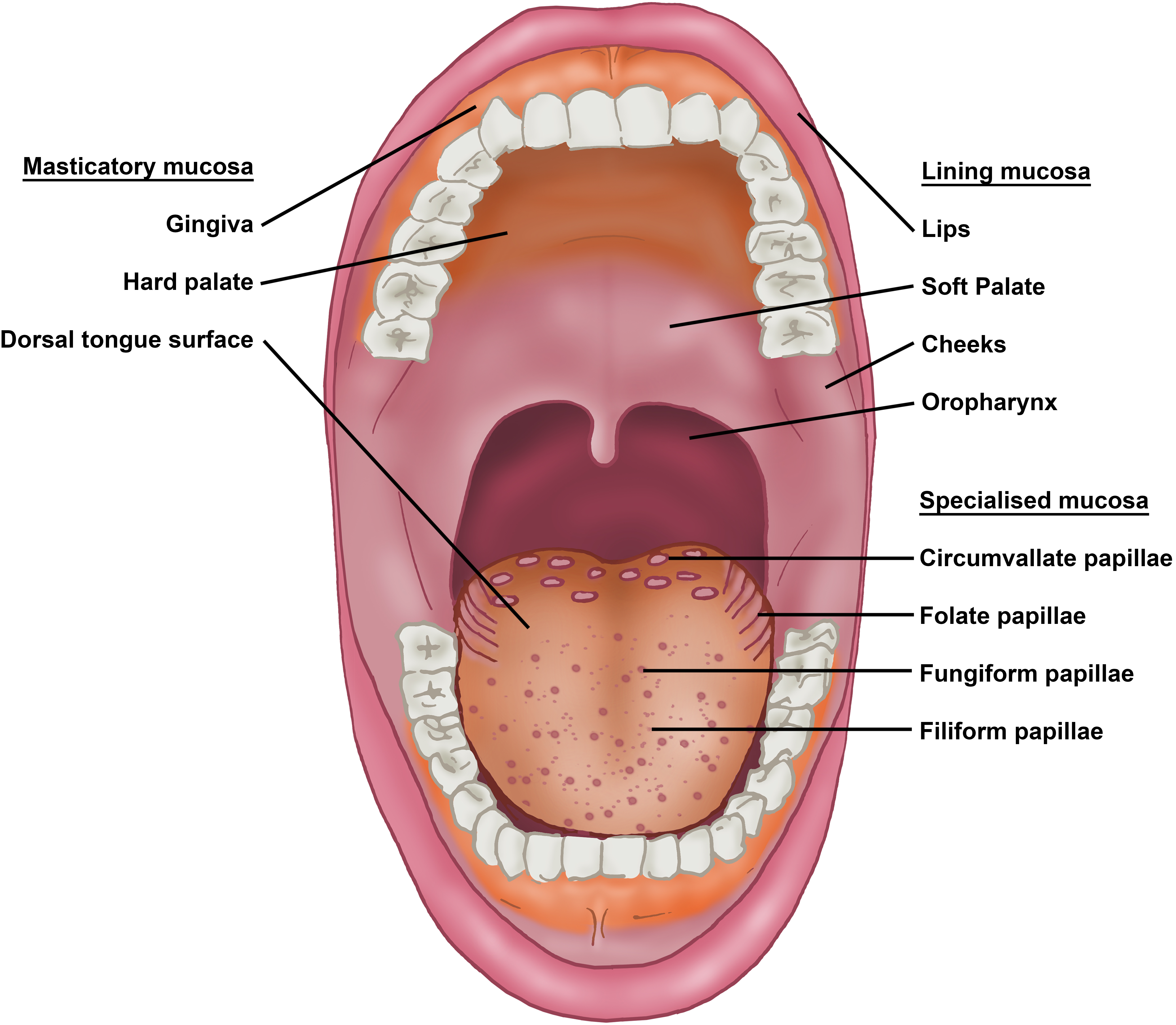 Figure 1: Oral mucosa and lingual papillae. Keratinised masticatory mucosa covers the gingiva, hard palate, and dorsum of the tongue. The non-keratinised lining mucosa covers the rest of the mouth surface including: the lips, cheeks, and soft palate. Regions of taste buds in the lingual papillae are covered by a specialised mucosa, containing nerve endings enabling sensory perception. There are four types of lingual papillae: circumvallate papillae are large dome-shaped papillae towards the rear of the tongue, which are surrounded by a serous secretion produced by adjacent Von Ebner’s glands; foliate papillae are folds on the sides of the rear of the tongue, contain taste buds, and are covered by non-keratinised mucosa; fungiform papillae are found mostly on the front of the tongue, are covered by non-keratinised mucosa, and contain taste buds; filiform papillae are very small, keratinised, and are the most numerous papillae type, covering most of the dorsal surface, however they do not contain taste buds.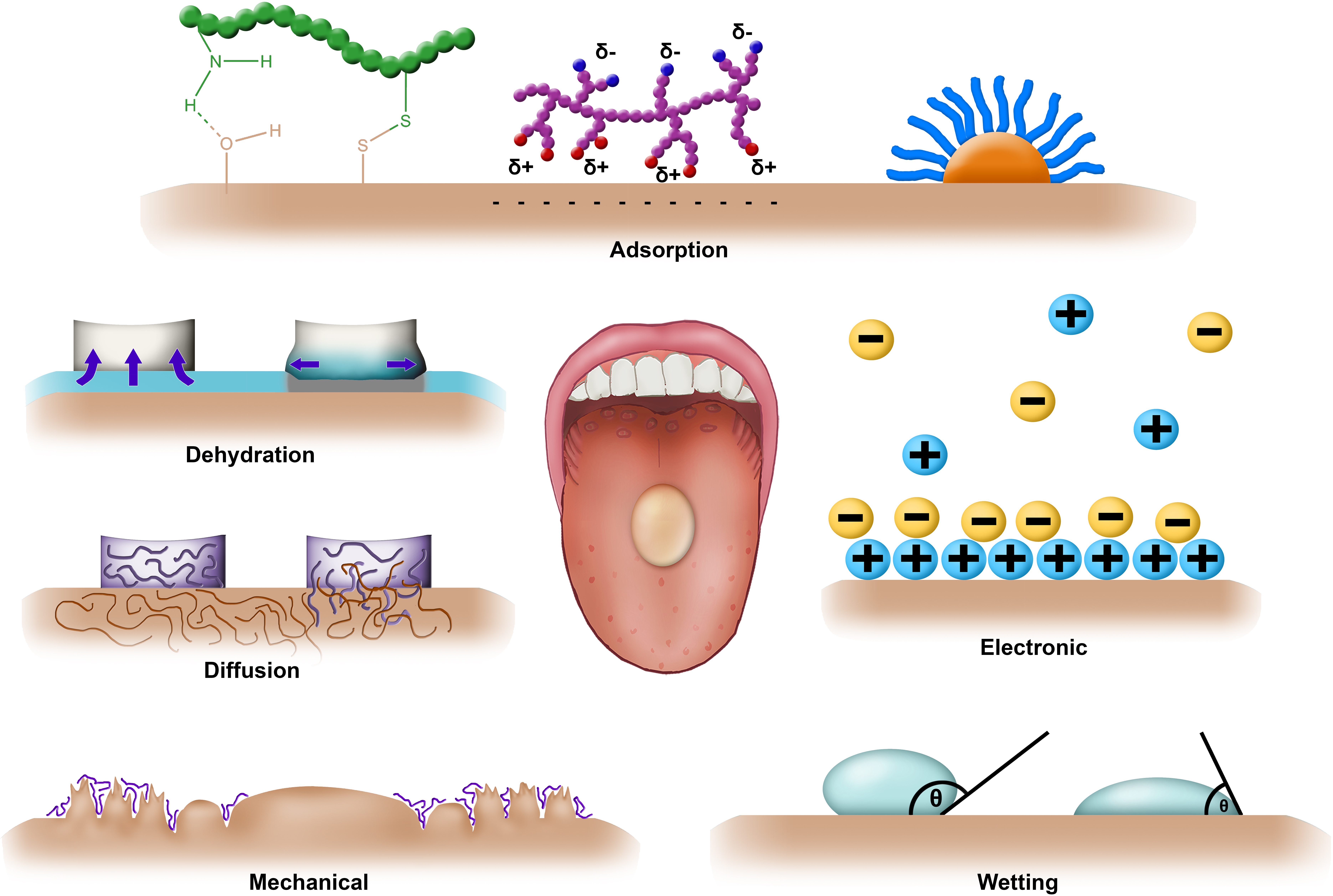 Figure 2: The six main mechanisms of mucoadhesion: adsorption, dehydration, diffusion, electronic, mechanical and wetting. Adsorption is depicted by: hydrogen bonding and covalent bonding via disulfide bonds between the mucoadhesive and the mucosa; dipoles interacting with negatively charged mucins; the hydrophobic core of a colloid interacting with the mucosa. The dehydration mechanism occurs when a mucoadhesive absorbs water from the mucosal surface, swelling, gelating and creating a strong mucoadhesive joint. The electronic theory describes the formation of an electronic double layer. The diffusion theory describes the entanglement of polymer chains and mucins. The mechanical theory describes polymers cumulating around physical irregularities in the surface, for example papillae. The wetting mechanism is concerned with the contact angle of a liquid mucoadhesive on the mucosal surface.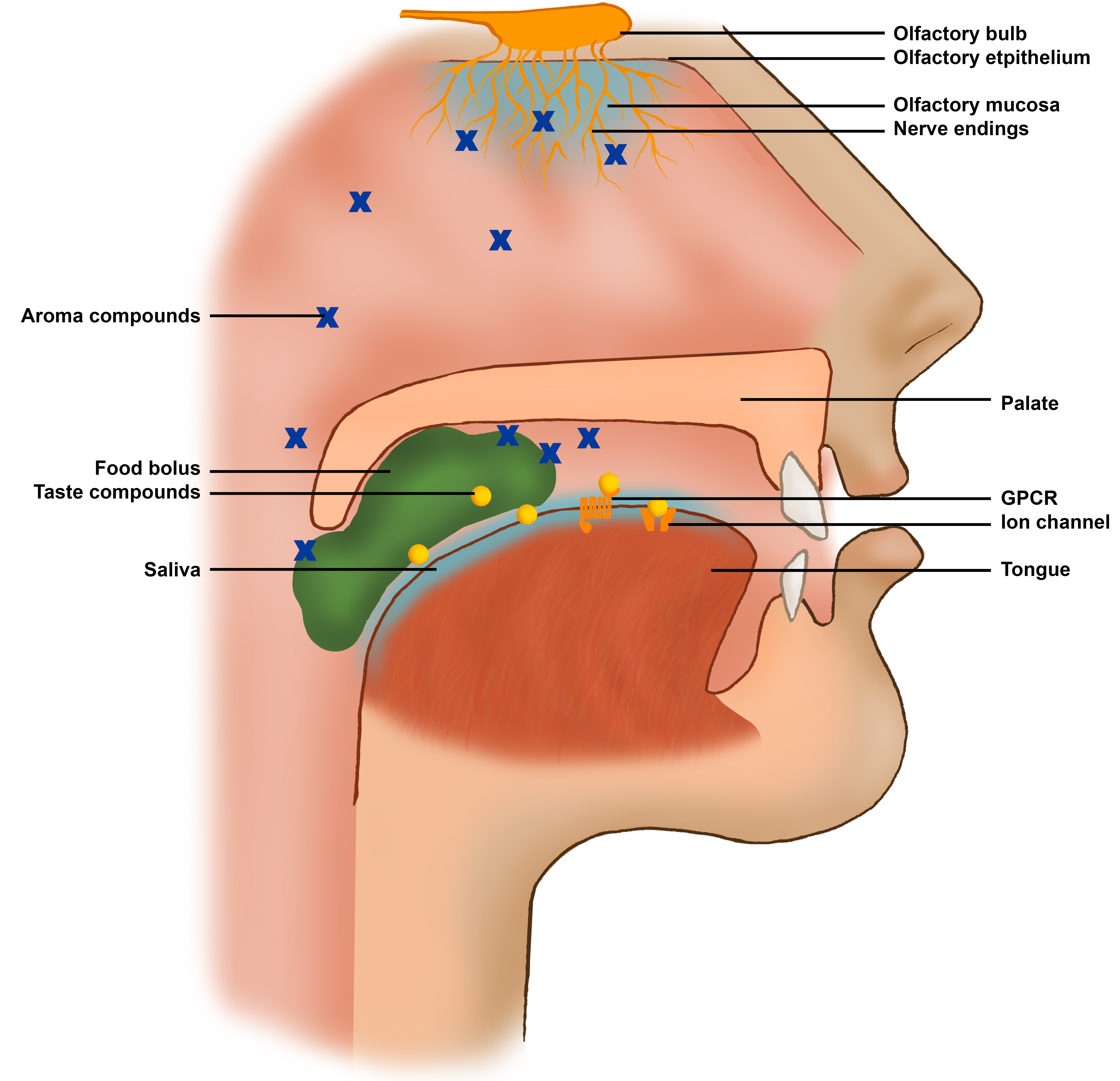 Figure 3: The routes of aroma (blue x) and taste (yellow ●) compounds from a food bolus are shown. Taste compounds are perceived on the tongue via receptors such as ion channels and G-protein coupled receptors (GPCRs). The surface of the tongue is covered by a mucosal membrane, and saliva, which contains mucins. The interaction of the food matrix with mucosal surfaces could vary the perception of different taste compounds. Aroma compounds are volatile and are perceived retronasally via nerve receptors, which lead to the olfactory bulb. The olfactory epithelium is coated with olfactory mucosa, so the mucoadhesion of volatile compounds could increase flavour perception.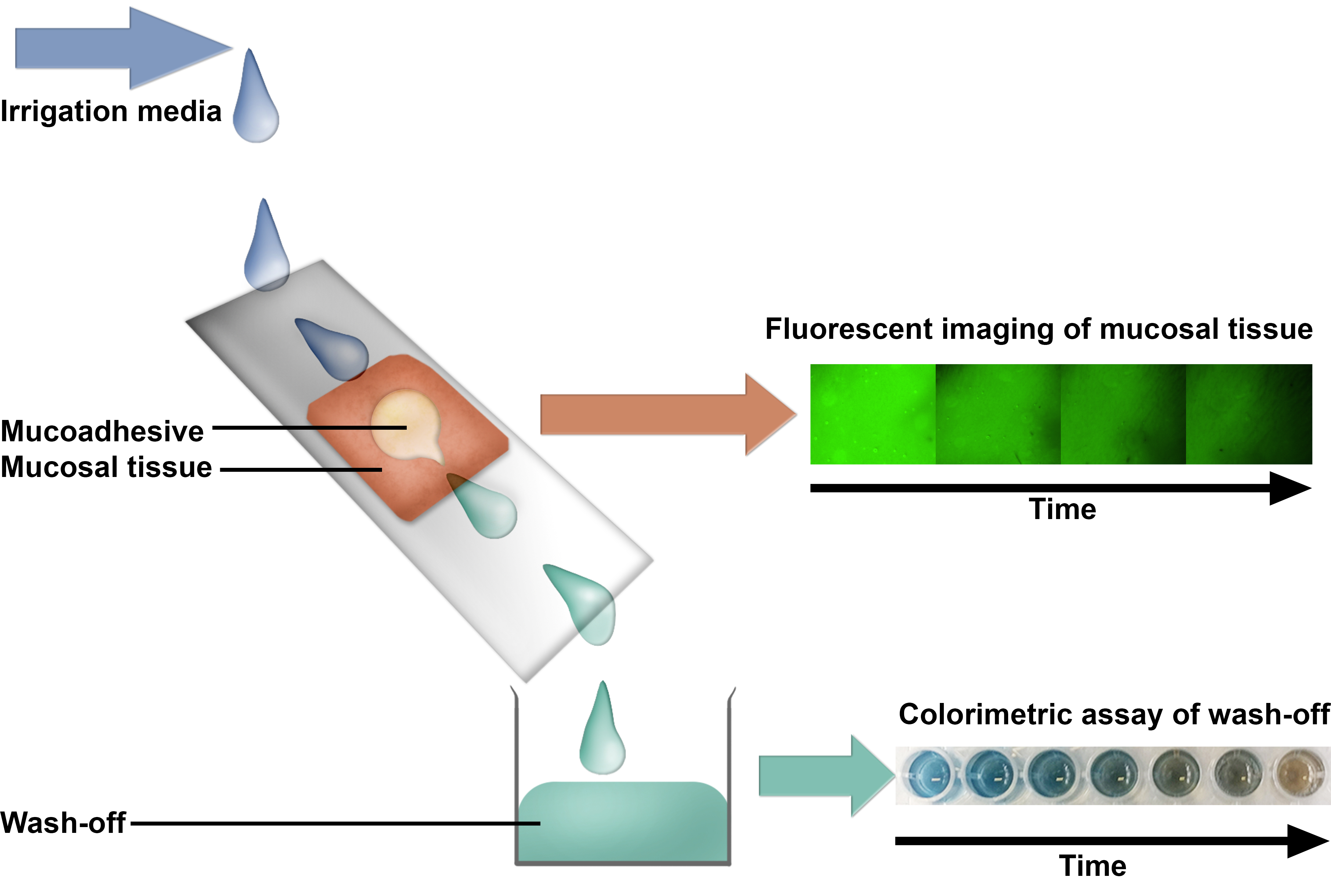 Figure 4: An example of a flow-through retention experiment used to measure mucoadhesion. The mucoadhesive is placed on a tissue on a slide and washed with artificial saliva, retention can be measured by either: observing the tissue over time, for example using fluorescent labelling; or by measuring the concentration of mucoadhesive in the wash-off over various time points.Table 1: A summary of the characteristics of various food polymers and the mucoadhesive properties found in the literature. (a) (Guo, 1994); (b) (Yehia, El-Gazayerly, & Basalious, 2009); (c) (Juliano, Gavini, Cossu, Bonferoni, & Giunchedi, 2004); (d) (Ali & Bakalis, 2011); (e) (Alanazi, Rahman, Mahrous, & Alsarra, 2007); (f) (Eouani, Piccerelle, Prinderre, Bourret, & Joachim, 2001); (g) (Nafee et al., 2004); (h) (Jones, Woolfson, & Brown, 1997); (i) (Fini, Bergamante, & Ceschel, 2011); (j) (Kaur & Kaur, 2012); (k) (Hagesaether, Hiorth, & Sande, 2009); (l) (S. Tiwari, Singh, Rawat, Tilak, & Mishra, 2009); (m) (C. R. Park & Munday, 2004); (n) (Sai Krishna & Syed, 2014); (o) (Remunan-Lopez, Portero, Vila-Jato, & Alonso, 1998); (p) (Ceschel et al., 2002); (q) (Thirawong et al., 2007); (r) (Burgalassi, Panichi, Saettone, Jacobsen, & Rassing, 1996); (s) (Abu-Huwaij, Obaidat, Sweidan, & Al-Hiari, 2011).Table 2: An outline of the effect of various polysaccharides on the sensory perception of taste, flavour, and mouthfeel in studies on different food matrices and models. The effect of the polysaccharide is indicated by ↑ (increase in perception), and ↓ (decrease in perception). c* denotes the coil overlap concentration; AUC refers to the area under a time-intensity curve; Imax refers to the maximum intensity during a time-intensity profile. (a) (Gallardo-Escamilla et al., 2007); (b) (van Ruth, de Witte, & Uriarte, 2004); (c) (Boland et al., 2006); (d) (Ferry et al., 2006); (e) (Arltoft, Madsen, & Ipsen, 2008); (f) (Arancibia et al., 2011); (g) (Arancibia, Costell, & Bayarri, 2013); (h) (Arancibia et al., 2015); (i) (Xue et al., 2014).Table 3: A summary of mucoadhesive studies in food systems. (a) (Quintero-Florez et al., 2015); (b) (Hussein et al., 1983); (c) (Gambuti et al., 2006); (d) (Nayak & Carpenter, 2008); (e) (Davies et al., 2014); (f) (Withers et al., 2013); (g) (Celebioglu et al., 2015); (h) (Vardhanabhuti et al., 2011); (i) (Gallardo-Escamilla et al., 2007); (j) (Pang et al., 2016); (k) (Bull et al., 2017); (l) (Vingerhoeds et al., 2009); (m) (Esteban-Fernandez et al., 2016).β-LGβ-lactoglobulinAPIActive pharmaceutical ingredientAUCArea under the curve (time-intensity)c*Coil overlap concentrationCDCircular dichroismCMCCarboxymethyl cellulose DLSDynamic light scatteringHPMCHydroxypropylmethyl celluloseImaxMUC5BMaximum intensityHigh-molecular-weight mucinsMUC7Low-molecular-weight mucinsNMRNuclear magnetic resonancePGAPropylene glycol alginatePTSProline, threonine, serineXGXanthan gumPolymer typeCharacteristicsMucoadhesion studiesAcacia gumAlso known as gum Arabic, a complex mixture of glycoproteins and polysaccharides.Few studies to date have been produced with acacia gum; however one study found it to be a very weak mucoadhesive in a patch formulation (a).Carboxymethyl cellulose (CMC)An anionic polysaccharide produced by reacting alkali cellulose with sodium monochloroacetate. Comes in varying degrees of substitution of hydroxyl groups.CMC has been the subject of many mucoadhesive studies as it is a good mucoadhesive in both solid (b, c, e, f, g), liquid (d) and gel (h, i) formulations.CarrageenanA linear sulphated polysaccharide that forms helical structures. The chain is made up of repeating units of galactose and 3,6 anhydrogalactose. The degree of sulfation can differ: and is denoted by the prefix (kappa, iota, lambda).Carrageenan is not widely studied for oral mucoadhesion, but has been found to be moderately mucoadhesive (f). This polysaccharide with charged sulphur groups has potential to be a good mucoadhesive.Carboxymethyl starchAn anionic derivative of starch with carboxylic group.Ionic derivatives of starch have shown good mucoadhesion in solid form (c).ChitosanA cationic, linear polysaccharide composed of randomly linked D-glucosamine and N-acetyl-D-glucosamine. Made by treating chitin shells of crustaceans with alkaline substances.Chitosan is one of the most extensively studied mucoadhesives and is a good mucoadhesive, particularly in solid form when studied for the oral cavity (j, k, g).Guar gumA non-ionic, branched polysaccharide composed of galactose and mannose sugars. Produced from the endosperm of guar beans.Guar gum has been found to enhance the mucoadhesion of solid formulations when with a mixture of other mucoadhesive polymers (l). Studies have found guar gum to range from being a relatively poor mucoadhesive (m) to exhibiting good mucoadhesion (n). This discrepancy can be explained by the different formulations tested with the latter including other mucoadhesive polymers such as Carbopol.Gellan gumAnionic polysaccharide made of repeating tetrasaccharide units of two D-glucose residues, one L-rhamnose and one D-glucuronic acid.In solid form, gellan gum has been found to be a weak mucoadhesive in the oral cavity (o).Hydroxyethyl cellulose (HEC)A non-ionic polysaccharide made by reacting ethylene oxide with alkali cellulose.In solid form HEC has been found to exert low mucoadhesive strength (b) but in gels exhibits moderate mucoadhesion (h, i).Hydroxypropyl cellulose (HPC)A non-ionic cellulose ether in which some hydroxyl groups in the repeating glucose units have been hydroxypropylated using propylene oxide.HPC has been found to show moderate mucoadhesive strength (e).Hydroxypropylmethyl cellulose (HPMC)A non-ionic cellulose ether in which some hydroxyl groups in the repeating glucose units have been replaced with hydroxypropyl or methyl groups.There are mixed results obtained for HPMC with some showing strong (n) to moderate mucoadhesion (b, e, g) in solid form and good (p) to weak mucoadhesive strength in gel form (i).PectinAn anionic heteropolysaccharide rich in galacturonic acid. In nature, 80% of the carboxyl groups of galacturonic acid are esterified with methanol, however, this can be artificially manipulated to change the behavioural properties in food and pharmaceutical applications. In particular, low methoxyl pectin and amidated pectin gel in the presence of Ca2+ ions.Pectin has been found to show good mucoadhesion in solid and liquid formulations (d, j, k, g). The different degrees of esterification have all been shown to be relatively mucoadhesive (q).Sodium alginate (SA)An ionic polysaccharide found in cell walls of brown algae. It is a linear copolymer with homopolymeric blocks of mannuronate (M) and guluronate (G). This M:G ratio is important in determining the polymers properties. SA gels in the presence of Ca2+ ions.SA has been studied multiple times for its mucoadhesive abilities and is generally regarded as an excellent mucoadhesive in both solid (b, o, c)  and liquid formulations (d).Xanthan gum (XG)An anionic polysaccharide composed of pentasaccharide repeat units of glucose, mannose and glucuronic acid.Xanthan gum has mixed results with regard to its mucoadhesive strength with some studies of buccal patches showing poor mucoadhesion (r, s), whereas others found it was an excellent mucoadhesive in tablet form (m).Food matrixPolysaccharide(s) usedEffect on sensory perceptionFermented whey drink (a)Propylene glycol (PG) alginateCMCHigh-methoxy pectinXGCMC and PG alginate ↑ sweetness and ↓ acidity and yoghurt attributes compared to other polysaccharides and control. Mouthcoating was most strongly associated with CMCCustard dessert (b)CMC with varying viscosity grades and concentrations usedIncreasing concentration and viscosity ↓ sweetness perception and ↑ the in-nose total release and Imax of ethyl butyrate, ethyl 3-methylbutanoate, ethyl hexanoate compared to lower concentration of the same viscosity grade. Gels with differing rigidities (c)PectinGelatinIncreased gel rigidity ↓ in-nose release rates, perception of odour, strawberry flavour and sweetness but ↑ total release and intensity for hexanal, ethyl butanoate, ethyl 3-methylbutanoate and ethyl hexanoate. Pectin gels ↑ AUC and Imax compared to gelatin gels for all aromas. Pastes with differing viscosities at a shear rate of 50 s-1 (d)HPMCStarches: wheat, waxy maize, and modified waxy maizeHMPC ↓ salt and basil flavour perception compared to all starches. Waxy maize starch ↓ salt and basil flavour compared to other starches.Dairy dessert containing carrageenan and starch (e)Pectin - with differing Ca2+ reactivitiesPerception of adhesiveness ↑ in desserts with pectin compared to control without. Sweetness and vanilla perception were unaltered. Lemon flavoured dairy dessert (f, g, h)CMCModified starchCMC ↓ linalool and cis-3-hexen-1-ol in vivo aroma release compared to samples thickened with starch but had a similar release to the fat only samples. CMC ↓ overall flavour and sweetness perception compared to starch samples. Aqueous solutions with aspartame (i)CMCSACMC ↓ sweetness perception of aspartame, particularly beyond c*. SA did not have an effect on sweetness perception.Food substanceMethodsFindingsOlive oil (a)In vitro binding assay, turbidimetry (a)Mucins bind with polyphenols to form complexes (a)Chewing gum (b)In vivo retention method (b)Retention of flavour compounds in the oral cavity (b)Rape seed and skin (c)In vitro binding assay, SDS-PAGE (c)Astringency is caused by the binding of polyphenols to salivary proteins (c)Tea (d, e)In vitro methodology (d, e); sensory evaluation (d); atomic force microscopy, particle tracking microrheology (e)Polyphenols from black tea bind to salivary proteins (d)Polyphenols from green tea reorganise the salivary mucin network (e)Milk proteins (f, g, h, i, j, k, l)Ex vivo retention method, fluorescent microscopy (f); NMR, CD (g); tribology (h); turbidimetry, viscometry, ex vivo wash-off method (j); in vivo retention (l); DLS (g, k); zeta-potential (g, k); rheology (f, i, k); sensory evaluation (i, k, l)Caseins and β-lactoglobulin bind to oral mucosa (f)Structural changes indicate interaction between submaxillary mucin and β-lactoglobulin (g)β-lactoglobulin causes loss of salivary lubrication (h)Mucoadhesives alter mouthfeel when added to fermented whey (i) and yoghurt (j)Build-up of mouthdrying with repeated consumption of whey protein (k)Astringency caused by the flocculation of whey proteins and saliva (l)Wine (m)In vivo retention method, GC-MS (m)Strength of aroma-mucosa interactions dominates over aroma amount (m)